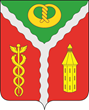 АДМИНИСТРАЦИЯГОРОДСКОГО ПОСЕЛЕНИЯ ГОРОД КАЛАЧКАЛАЧЕЕВСКОГО МУНИЦИПАЛЬНОГО РАЙОНАВОРОНЕЖСКОЙ ОБЛАСТИПОСТАНОВЛЕНИЕ«25» ноября 2019г. № 553О внесении изменений в постановление администрации городского поселения город Калач от 28.05.2019 № 230 «Об утверждении адресного перечня объектов недвижимости городского поселения город Калач Калачеевского муниципального района Воронежской области для внесения в государственный адресный реестр» (в ред. постановления от 28.06.2019 № 291)В соответствии с Федеральным законом Российской Федерации от 06.10.2003 № 131-ФЗ "Об общих принципах организации местного самоуправления в Российской Федерации", Федеральным законом от 28.12.2013 № 443-ФЗ "О федеральной информационной адресной системе и о внесении изменений в Федеральный закон "Об общих принципах организации местного самоуправления в Российской Федерации", постановлением Правительства Российской Федерации от 22.05.2015 № 492 "О составе сведений об адресах, размещаемых в государственном адресном реестре, порядке межведомственного информационного взаимодействия при ведении государственного адресного реестра, о внесении изменений и признании утратившими силу некоторых актов Правительства Российской Федерации", руководствуясь Уставом городского поселения город Калач Калачеевского муниципального района Воронежской области администрация городского поселения город Калач Калачеевского муниципального района Воронежской области п о с т а н о в л я е т:1. Внести изменения в постановление администрации городского поселения город Калач от 28.05.2019 № 230 «Об утверждении адресного перечня объектов недвижимости городского поселения город Калач Калачеевского муниципального района Воронежской области для внесения в государственный реестр» (в ред. постановления от 28.06.2019 № 291), дополнив «Раздел 2: Земельные участки» приложения к постановлению следующими строками согласно приложению к постановлению.2. Постановление вступает в силу со дня его официального опубликования.3. Опубликовать постановление в официальном периодическом печатном издании «Вестник муниципальных правовых актов городского поселения город Калач Калачеевского муниципального района Воронежской области» и в сети Интернет на официальном сайте администрации городского поселения город Калач Калачеевского муниципального района Воронежской области.4. Контроль за исполнением настоящего постановления оставляю за собой.Приложение к постановлению администрации городского поселения город Калач Калачеевского муниципального района от «25» ноября 2019 № 553Глава администрации городского поселения город КалачТ.В. Мирошникова8844городское поселение город Калачсадоводческое товариществоЛесная полянауч 2236:10:5102000:18845городское поселение город Калачсадоводческое товариществоЛесная полянауч 4036:10:5102000:28846городское поселение город Калачсадоводческое товариществоЛесная полянауч 4536:10:5102000:38847городское поселение город Калачсадоводческое товариществоЛесная полянауч 4936:10:5102000:48848городское поселение город Калачсадоводческое товариществоЛесная полянауч 336:10:5102000:58849городское поселение город Калачсадоводческое товариществоЛесная полянауч 1336:10:5102000:68850городское поселение город Калачсадоводческое товариществоЛесная полянауч 4636:10:5102000:78851городское поселение город Калачсадоводческое товариществоЛесная полянауч 4836:10:5102000:88852городское поселение город Калачсадоводческое товариществоЛесная полянауч 2536:10:5102000:98853городское поселение город Калачсадоводческое товариществоЛесная полянауч 5436:10:5102000:108854городское поселение город Калачсадоводческое товариществоЛесная полянауч 1936:10:5102000:118855городское поселение город Калачсадоводческое товариществоЛесная полянауч 2136:10:5102000:128856городское поселение город Калачсадоводческое товариществоЛесная полянауч 1836:10:5102000:138857городское поселение город Калачсадоводческое товариществоЛесная полянауч 536:10:5102000:148858городское поселение город Калачсадоводческое товариществоЛесная полянауч 5736:10:5102000:158859городское поселение город Калачсадоводческое товариществоЛесная полянауч 436:10:5102000:168860городское поселение город Калачсадоводческое товариществоЛесная полянауч 2736:10:5102000:178861городское поселение город Калачсадоводческое товариществоЛесная полянауч 2636:10:5102000:188862городское поселение город Калачсадоводческое товариществоЛесная полянауч 1236:10:5102000:198863городское поселение город Калачсадоводческое товариществоЛесная полянауч 636:10:5102000:208864городское поселение город Калачсадоводческое товариществоЛесная полянауч 5836:10:5102000:218865городское поселение город Калачсадоводческое товариществоЛесная полянауч 1036:10:5102000:228866городское поселение город Калачсадоводческое товариществоЛесная полянауч 5236:10:5102000:238867городское поселение город Калачсадоводческое товариществоЛесная полянауч 5936:10:5102000:248868городское поселение город Калачсадоводческое товариществоЛесная полянауч 3136:10:5102000:258869городское поселение город Калачсадоводческое товариществоЛесная полянауч 2036:10:5102000:268870городское поселение город Калачсадоводческое товариществоЛесная полянауч 1436:10:5102000:278871городское поселение город Калачсадоводческое товариществоЛесная полянауч 4136:10:5102000:288872городское поселение город Калачсадоводческое товариществоЛесная полянауч 2336:10:5102000:298873городское поселение город Калачсадоводческое товариществоЛесная полянауч 5136:10:5102000:308874городское поселение город Калачсадоводческое товариществоЛесная полянауч 1136:10:5102000:318875городское поселение город Калачсадоводческое товариществоЛесная полянауч 4236:10:5102000:328876городское поселение город Калачсадоводческое товариществоЛесная полянауч 5336:10:5102000:338877городское поселение город Калачсадоводческое товариществоЛесная полянауч 6036:10:5102000:348878городское поселение город Калачсадоводческое товариществоЛесная полянауч 3636:10:5102000:358879городское поселение город Калачсадоводческое товариществоЛесная полянауч 3936:10:5102000:368880городское поселение город Калачсадоводческое товариществоЛесная полянауч 6136:10:5102000:378881городское поселение город Калачсадоводческое товариществоЛесная полянауч 6236:10:5102000:388882городское поселение город Калачсадоводческое товариществоЛесная полянауч 4436:10:5102000:398883городское поселение город Калачсадоводческое товариществоЛесная полянауч 236:10:5102000:408884городское поселение город Калачсадоводческое товариществоЛесная полянауч 3236:10:5102000:418885городское поселение город Калачсадоводческое товариществоЛесная полянауч 3336:10:5102000:428886городское поселение город Калачсадоводческое товариществоЛесная полянауч4336:10:5102000:438887городское поселение город Калачсадоводческое товариществоЛесная полянауч2836:10:5102000:448888городское поселение город Калачсадоводческое товариществоЛесная полянауч6336:10:5102000:458889городское поселение город Калачсадоводческое товариществоЛесная полянауч3436:10:5102000:468890городское поселение город Калачсадоводческое товариществоЛесная полянауч 736:10:5102000:478891городское поселение город Калачсадоводческое товариществоЛесная полянауч 6436:10:5102000:488892городское поселение город Калачсадоводческое товариществоЛесная полянауч 936:10:5102000:498893городское поселение город Калачсадоводческое товариществоЛесная полянауч 836:10:5102000:508894городское поселение город Калачсадоводческое товариществоЛесная полянауч 1536:10:5102000:518895городское поселение город Калачсадоводческое товариществоЛесная полянауч 3536:10:5102000:528896городское поселение город Калачсадоводческое товариществоЛесная полянауч 5636:10:5102000:538897городское поселение город Калачсадоводческое товариществоЛесная полянауч 1636:10:5102000:548898городское поселение город Калачсадоводческое товариществоЛесная полянауч 3036:10:5102000:558899городское поселение город Калач садоводческое товариществоМедикуч 2736:10:5103000:18900городское поселение город Калач садоводческое товариществоМедикуч 2836:10:5103000:28901городское поселение город Калач садоводческое товариществоМедикуч 136:10:5103000:38902городское поселение город Калач садоводческое товариществоМедикуч 236:10:5103000:48903городское поселение город Калач садоводческое товариществоМедикуч 11836:10:5103000:58904городское поселение город Калач садоводческое товариществоМедикуч 11736:10:5103000:68905городское поселение город Калач садоводческое товариществоМедикуч 11636:10:5103000:78906городское поселение город Калач садоводческое товариществоМедикуч 11536:10:5103000:88907городское поселение город Калач садоводческое товариществоМедикуч 11436:10:5103000:98908городское поселение город Калач садоводческое товариществоМедикуч 11136:10:5103000:108909городское поселение город Калач садоводческое товариществоМедикуч 11036:10:5103000:118910городское поселение город Калач садоводческое товариществоМедикуч 10836:10:5103000:128911городское поселение город Калач садоводческое товариществоМедикуч 10736:10:5103000:138912городское поселение город Калач садоводческое товариществоМедикуч 10636:10:5103000:148913городское поселение город Калач садоводческое товариществоМедикуч 10536:10:5103000:158914городское поселение город Калач садоводческое товариществоМедикуч 10436:10:5103000:168915городское поселение город Калач садоводческое товариществоМедикуч 10336:10:5103000:178916городское поселение город Калач садоводческое товариществоМедикуч 10236:10:5103000:188917городское поселение город Калач садоводческое товариществоМедикуч 10136:10:5103000:198918городское поселение город Калач садоводческое товариществоМедикуч 10036:10:5103000:208919городское поселение город Калач садоводческое товариществоМедикуч 9936:10:5103000:218920городское поселение город Калач садоводческое товариществоМедикуч 9736:10:5103000:228921городское поселение город Калач садоводческое товариществоМедикуч 9636:10:5103000:238922городское поселение город Калач садоводческое товариществоМедикуч 9536:10:5103000:248923городское поселение город Калач садоводческое товариществоМедикуч 9436:10:5103000:258924городское поселение город Калач садоводческое товариществоМедикуч 9236:10:5103000:268925городское поселение город Калач садоводческое товариществоМедикуч 9136:10:5103000:278926городское поселение город Калач садоводческое товариществоМедикуч 9036:10:5103000:288927городское поселение город Калач садоводческое товариществоМедикуч 8936:10:5103000:298928городское поселение город Калач садоводческое товариществоМедикуч 8836:10:5103000:308929городское поселение город Калач садоводческое товариществоМедикуч 8736:10:5103000:318930городское поселение город Калач садоводческое товариществоМедикуч 8636:10:5103000:328931городское поселение город Калач садоводческое товариществоМедикуч 8536:10:5103000:338932городское поселение город Калач садоводческое товариществоМедикуч 7936:10:5103000:348933городское поселение город Калач садоводческое товариществоМедикуч 7836:10:5103000:358934городское поселение город Калач садоводческое товариществоМедикуч 7736:10:5103000:368935городское поселение город Калач садоводческое товариществоМедикуч 7636:10:5103000:378936городское поселение город Калач садоводческое товариществоМедикуч 7536:10:5103000:388937городское поселение город Калач садоводческое товариществоМедикуч 7436:10:5103000:398938городское поселение город Калач садоводческое товариществоМедикуч 7136:10:5103000:408939городское поселение город Калач садоводческое товариществоМедикуч 6736:10:5103000:418940городское поселение город Калач садоводческое товариществоМедикуч 6536:10:5103000:428941городское поселение город Калач садоводческое товариществоМедикуч 5536:10:5103000:438942городское поселение город Калач садоводческое товариществоМедикуч 5436:10:5103000:448943городское поселение город Калач садоводческое товариществоМедикуч 5336:10:5103000:458944городское поселение город Калач садоводческое товариществоМедикуч 4936:10:5103000:468945городское поселение город Калач садоводческое товариществоМедикуч 4836:10:5103000:478946городское поселение город Калач садоводческое товариществоМедикуч 4736:10:5103000:488947городское поселение город Калач садоводческое товариществоМедикуч 4436:10:5103000:498948городское поселение город Калач садоводческое товариществоМедикуч 4336:10:5103000:508949городское поселение город Калач садоводческое товариществоМедикуч 4136:10:5103000:518950городское поселение город Калач садоводческое товариществоМедикуч 3536:10:5103000:528951городское поселение город Калач садоводческое товариществоМедикуч 3436:10:5103000:538952городское поселение город Калач садоводческое товариществоМедикуч 3136:10:5103000:548953городское поселение город Калач садоводческое товариществоМедикуч 3036:10:5103000:558954городское поселение город Калач садоводческое товариществоМедикуч 2836:10:5103000:568955городское поселение город Калач садоводческое товариществоМедикуч 2036:10:5103000:578956городское поселение город Калач садоводческое товариществоМедикуч 1636:10:5103000:588957городское поселение город Калач садоводческое товариществоМедикуч 1436:10:5103000:598958городское поселение город Калач садоводческое товариществоМедикуч 1336:10:5103000:608959городское поселение город Калач садоводческое товариществоМедикуч 636:10:5103000:618960городское поселение город Калач садоводческое товариществоМедикуч 9836:10:5103000:628961городское поселение город Калач садоводческое товариществоМедикуч 436:10:5103000:638962городское поселение город Калач садоводческое товариществоМедикуч 7036:10:5103000:648963городское поселение город Калач садоводческое товариществоМедикуч 736:10:5103000:658964городское поселение город Калач садоводческое товариществоМедикуч 8136:10:5103000:668965городское поселение город Калач садоводческое товариществоМедикуч 5836:10:5103000:678966городское поселение город Калач садоводческое товариществоМедикуч 936:10:5103000:688967городское поселение город Калач садоводческое товариществоМедикуч 1936:10:5103000:698968городское поселение город Калач садоводческое товариществоМедикуч 1236:10:5103000:708969городское поселение город Калач садоводческое товариществоМедикуч 8036:10:5103000:718970городское поселение город Калач садоводческое товариществоМедикуч 6136:10:5103000:728971городское поселение город Калач садоводческое товариществоМедикуч 3636:10:5103000:738972городское поселение город Калач садоводческое товариществоМедикуч 98б36:10:5103000:748973городское поселение город Калач садоводческое товариществоМедикуч 8236:10:5103000:758974городское поселение город Калач садоводческое товариществоМедикуч 5736:10:5103000:768975городское поселение город Калач садоводческое товариществоМедикуч 6336:10:5103000:778976городское поселение город Калач садоводческое товариществоМедикуч 6436:10:5103000:788977городское поселение город Калач садоводческое товариществоМедикуч 3736:10:5103000:798978городское поселение город Калач садоводческое товариществоМедикуч 3936:10:5103000:808979городское поселение город Калач садоводческое товариществоМедикуч 4036:10:5103000:818980городское поселение город Калач садоводческое товариществоМедикуч 4236:10:5103000:828981городское поселение город Калач садоводческое товариществоМедикуч 11336:10:5103000:838982городское поселение город Калач садоводческое товариществоМедикуч 6636:10:5103000:848983городское поселение город Калач садоводческое товариществоМедикуч 6836:10:5103000:858984городское поселение город Калач садоводческое товариществоМедикуч 7236:10:5103000:868985городское поселение город Калач садоводческое товариществоМедикуч 8436:10:5103000:878986городское поселение город Калач садоводческое товариществоМедикуч 6036:10:5103000:888987городское поселение город Калач садоводческое товариществоМедикуч 5036:10:5103000:898988городское поселение город Калач садоводческое товариществоМедикуч 836:10:5103000:908989городское поселение город Калач садоводческое товариществоМедикуч 8336:10:5103000:918990городское поселение город Калач садоводческое товариществоМедикуч 3336:10:5103000:928991городское поселение город Калач садоводческое товариществоМедикуч 10936:10:5103000:938992городское поселение город Калач садоводческое товариществоМедикуч 61а36:10:5103000:948993городское поселение город Калач садоводческое товариществоМедикуч 3236:10:5103000:958994городское поселение город Калач садоводческое товариществоМедикуч 336:10:5103000:968995городское поселение город Калач садоводческое товариществоМедикуч 536:10:5103000:978996городское поселение город Калач садоводческое товариществоМедикуч 1136:10:5103000:988997городское поселение город Калач садоводческое товариществоМедикуч 1536:10:5103000:998998городское поселение город Калач садоводческое товариществоМедикуч 2236:10:5103000:1008999городское поселение город Калач садоводческое товариществоМедикуч 2336:10:5103000:1019000городское поселение город Калач садоводческое товариществоМедикуч 2436:10:5103000:1029001городское поселение город Калач садоводческое товариществоМедикуч 2536:10:5103000:1039002городское поселение город Калач садоводческое товариществоМедикуч 5936:10:5103000:1049003городское поселение город Калач садоводческое товариществоМедикуч 5636:10:5103000:1059004городское поселение город Калач садоводческое товариществоМедикуч 7336:10:5103000:1069005городское поселение город Калач садоводческое товариществоМедикуч 1036:10:5103000:1079006городское поселение город Калач садоводческое товариществоМедикуч 5136:10:5103000:1089007городское поселение город Калач садоводческое товариществоМедикуч 4636:10:5103000:1099008городское поселение город Калач садоводческое товариществоМедикуч 6236:10:5103000:1109009городское поселение город Калач садоводческое товариществоМедикуч 5236:10:5103000:1119010городское поселение город Калач садоводческое товариществоМедикуч 2936:10:5103000:1129011городское поселение город Калач садоводческое товариществоМедикуч 4536:10:5103000:1139012городское поселение город Калач садоводческое товариществоМедикуч 11936:10:5103000:1149013городское поселение город Калачсадоводческое товариществоАвтомобилистуч 9536:10:5105000:19014городское поселение город Калачсадоводческое товариществоАвтомобилистуч 10136:10:5105000:29015городское поселение город Калачсадоводческое товариществоАвтомобилистуч 10336:10:5105000:39016городское поселение город Калачсадоводческое товариществоАвтомобилистуч 10536:10:5105000:49017городское поселение город Калачсадоводческое товариществоАвтомобилистуч 6936:10:5105000:59018городское поселение город Калачсадоводческое товариществоАвтомобилистуч 936:10:5105000:69019городское поселение город Калачсадоводческое товариществоАвтомобилистуч 6736:10:5105000:79020городское поселение город Калачсадоводческое товариществоАвтомобилистуч 6636:10:5105000:89021городское поселение город Калачсадоводческое товариществоАвтомобилистуч 11036:10:5105000:99022городское поселение город Калачсадоводческое товариществоАвтомобилистуч 10936:10:5105000:109023городское поселение город Калачсадоводческое товариществоАвтомобилистуч 10836:10:5105000:119024городское поселение город Калачсадоводческое товариществоАвтомобилистуч 10636:10:5105000:129025городское поселение город Калачсадоводческое товариществоАвтомобилистуч 10236:10:5105000:139026городское поселение город Калачсадоводческое товариществоАвтомобилистуч 136:10:5105000:149027городское поселение город Калачсадоводческое товариществоАвтомобилистуч 336:10:5105000:159028городское поселение город Калачсадоводческое товариществоАвтомобилистуч 436:10:5105000:169029городское поселение город Калачсадоводческое товариществоАвтомобилистуч 736:10:5105000:179030городское поселение город Калачсадоводческое товариществоАвтомобилистуч 636:10:5105000:189031городское поселение город Калачсадоводческое товариществоАвтомобилистуч 1036:10:5105000:199032городское поселение город Калачсадоводческое товариществоАвтомобилистуч 1136:10:5105000:209033городское поселение город Калачсадоводческое товариществоАвтомобилистуч 1336:10:5105000:219034городское поселение город Калачсадоводческое товариществоАвтомобилистуч 1436:10:5105000:229035городское поселение город Калачсадоводческое товариществоАвтомобилистуч 1636:10:5105000:239036городское поселение город Калачсадоводческое товариществоАвтомобилистуч 1736:10:5105000:249037городское поселение город Калачсадоводческое товариществоАвтомобилистуч 10736:10:5105000:259038городское поселение город Калачсадоводческое товариществоАвтомобилистуч 1836:10:5105000:269039городское поселение город Калачсадоводческое товариществоАвтомобилистуч 1936:10:5105000:279040городское поселение город Калачсадоводческое товариществоАвтомобилистуч 2036:10:5105000:289041городское поселение город Калачсадоводческое товариществоАвтомобилистуч 2136:10:5105000:299042городское поселение город Калачсадоводческое товариществоАвтомобилистуч 2236:10:5105000:309043городское поселение город Калачсадоводческое товариществоАвтомобилистуч 2336:10:5105000:319044городское поселение город Калачсадоводческое товариществоАвтомобилистуч 2436:10:5105000:329045городское поселение город Калачсадоводческое товариществоАвтомобилистуч 2536:10:5105000:339046городское поселение город Калачсадоводческое товариществоАвтомобилистуч 3236:10:5105000:349047городское поселение город Калачсадоводческое товариществоАвтомобилистуч 3436:10:5105000:359048городское поселение город Калачсадоводческое товариществоАвтомобилистуч 3336:10:5105000:369049городское поселение город Калачсадоводческое товариществоАвтомобилистуч 3336:10:5105000:379050городское поселение город Калачсадоводческое товариществоАвтомобилистуч 3536:10:5105000:389051городское поселение город Калачсадоводческое товариществоАвтомобилистуч 3736:10:5105000:399052городское поселение город Калачсадоводческое товариществоАвтомобилистуч 3836:10:5105000:409053городское поселение город Калачсадоводческое товариществоАвтомобилистуч 3936:10:5105000:419054городское поселение город Калачсадоводческое товариществоАвтомобилистуч 4036:10:5105000:429055городское поселение город Калачсадоводческое товариществоАвтомобилистуч 4136:10:5105000:439056городское поселение город Калачсадоводческое товариществоАвтомобилистуч 4236:10:5105000:449057городское поселение город Калачсадоводческое товариществоАвтомобилистуч 4336:10:5105000:459058городское поселение город Калачсадоводческое товариществоАвтомобилистуч 4436:10:5105000:469059городское поселение город Калачсадоводческое товариществоАвтомобилистуч 4636:10:5105000:479060городское поселение город Калачсадоводческое товариществоАвтомобилистуч 4836:10:5105000:489061городское поселение город Калачсадоводческое товариществоАвтомобилистуч 4936:10:5105000:499062городское поселение город Калачсадоводческое товариществоАвтомобилистуч 5036:10:5105000:509063городское поселение город Калачсадоводческое товариществоАвтомобилистуч 5136:10:5105000:519064городское поселение город Калачсадоводческое товариществоАвтомобилистуч 5236:10:5105000:529065городское поселение город Калачсадоводческое товариществоАвтомобилистуч 5336:10:5105000:539066городское поселение город Калачсадоводческое товариществоАвтомобилистуч 5536:10:5105000:549067городское поселение город Калачсадоводческое товариществоАвтомобилистуч 5636:10:5105000:559068городское поселение город Калачсадоводческое товариществоАвтомобилистуч 5736:10:5105000:569069городское поселение город Калачсадоводческое товариществоАвтомобилистуч 5836:10:5105000:579070городское поселение город Калачсадоводческое товариществоАвтомобилистуч 5936:10:5105000:589071городское поселение город Калачсадоводческое товариществоАвтомобилистуч 6136:10:5105000:599072городское поселение город Калачсадоводческое товариществоАвтомобилистуч 6236:10:5105000:609073городское поселение город Калачсадоводческое товариществоАвтомобилистуч 6436:10:5105000:619074городское поселение город Калачсадоводческое товариществоАвтомобилистуч 6336:10:5105000:629075городское поселение город Калачсадоводческое товариществоАвтомобилистуч 6536:10:5105000:639076городское поселение город Калачсадоводческое товариществоАвтомобилистуч 6836:10:5105000:649077городское поселение город Калачсадоводческое товариществоАвтомобилистуч 7036:10:5105000:659078городское поселение город Калачсадоводческое товариществоАвтомобилистуч 7236:10:5105000:669079городское поселение город Калачсадоводческое товариществоАвтомобилистуч 7136:10:5105000:679080городское поселение город Калачсадоводческое товариществоАвтомобилистуч 7336:10:5105000:689081городское поселение город Калачсадоводческое товариществоАвтомобилистуч 7436:10:5105000:699082городское поселение город Калачсадоводческое товариществоАвтомобилистуч 7836:10:5105000:709083городское поселение город Калачсадоводческое товариществоАвтомобилистуч 8036:10:5105000:719084городское поселение город Калачсадоводческое товариществоАвтомобилистуч 8336:10:5105000:729085городское поселение город Калачсадоводческое товариществоАвтомобилистуч 8536:10:5105000:739086городское поселение город Калачсадоводческое товариществоАвтомобилистуч 8636:10:5105000:749087городское поселение город Калачсадоводческое товариществоАвтомобилистуч 8736:10:5105000:759088городское поселение город Калачсадоводческое товариществоАвтомобилистуч 8936:10:5105000:769089городское поселение город Калачсадоводческое товариществоАвтомобилистуч 9036:10:5105000:779090городское поселение город Калачсадоводческое товариществоАвтомобилистуч 9236:10:5105000:789091городское поселение город Калачсадоводческое товариществоАвтомобилистуч 9336:10:5105000:799092городское поселение город Калачсадоводческое товариществоАвтомобилистуч 9436:10:5105000:809093городское поселение город Калачсадоводческое товариществоАвтомобилистуч 9636:10:5105000:819094городское поселение город Калачсадоводческое товариществоАвтомобилистуч 9736:10:5105000:829095городское поселение город Калачсадоводческое товариществоАвтомобилистуч 11136:10:5105000:839096городское поселение город Калачсадоводческое товариществоАвтомобилистуч 6036:10:5105000:849097городское поселение город Калачсадоводческое товариществоАвтомобилистуч 12236:10:5105000:859098городское поселение город Калачсадоводческое товариществоАвтомобилистуч 236:10:5105000:869099городское поселение город Калачсадоводческое товариществоАвтомобилистуч 4736:10:5105000:879100городское поселение город Калачсадоводческое товариществоАвтомобилистуч 10436:10:5105000:889101городское поселение город Калачсадоводческое товариществоАвтомобилистуч 3036:10:5105000:899102городское поселение город Калачсадоводческое товариществоАвтомобилистуч 10036:10:5105000:929103городское поселение город Калачсадоводческое товариществоНаш садуч 10236:10:5106000:29104городское поселение город Калачсадоводческое товариществоНаш садуч 8136:10:5106000:39105городское поселение город Калачсадоводческое товариществоНаш садуч 10936:10:5106000:49106городское поселение город Калачсадоводческое товариществоНаш садуч 8036:10:5106000:59107городское поселение город Калачсадоводческое товариществоНаш садуч 1736:10:5106000:69108городское поселение город Калачсадоводческое товариществоНаш садуч 4736:10:5106000:79109городское поселение город Калачсадоводческое товариществоНаш садуч 4536:10:5106000:89110городское поселение город Калачсадоводческое товариществоНаш садуч 10836:10:5106000:99111городское поселение город Калачсадоводческое товариществоНаш садуч 3736:10:5106000:109112городское поселение город Калачсадоводческое товариществоНаш садуч 6936:10:5106000:119113городское поселение город Калачсадоводческое товариществоНаш садуч 4336:10:5106000:129114городское поселение город Калачсадоводческое товариществоНаш садуч 4136:10:5106000:139115городское поселение город Калачсадоводческое товариществоНаш садуч 7336:10:5106000:149116городское поселение город Калачсадоводческое товариществоНаш садуч 5636:10:5106000:159117городское поселение город Калачсадоводческое товариществоНаш садуч 2836:10:5106000:169118городское поселение город Калачсадоводческое товариществоНаш садуч 8536:10:5106000:179119городское поселение город Калачсадоводческое товариществоНаш садуч 6736:10:5106000:189120городское поселение город Калачсадоводческое товариществоНаш садуч 11036:10:5106000:199121городское поселение город Калачсадоводческое товариществоНаш садуч 2936:10:5106000:209122городское поселение город Калачсадоводческое товариществоНаш садуч 7136:10:5106000:219123городское поселение город Калачсадоводческое товариществоНаш садуч 2036:10:5106000:229124городское поселение город Калачсадоводческое товариществоНаш садуч 1936:10:5106000:239125городское поселение город Калачсадоводческое товариществоНаш садуч 11136:10:5106000:249126городское поселение город Калачсадоводческое товариществоНаш садуч 3636:10:5106000:259127городское поселение город Калачсадоводческое товариществоНаш садуч 6536:10:5106000:269128городское поселение город Калачсадоводческое товариществоНаш садуч 6636:10:5106000:279129городское поселение город Калачсадоводческое товариществоНаш садуч 3036:10:5106000:289130городское поселение город Калачсадоводческое товариществоНаш садуч 2536:10:5106000:299131городское поселение город Калачсадоводческое товариществоНаш садуч 11236:10:5106000:309132городское поселение город Калачсадоводческое товариществоНаш садуч 7236:10:5106000:319133городское поселение город Калачсадоводческое товариществоНаш садуч 4436:10:5106000:329134городское поселение город Калачсадоводческое товариществоНаш садуч 10736:10:5106000:339135городское поселение город Калачсадоводческое товариществоНаш садуч 11336:10:5106000:349136городское поселение город Калачсадоводческое товариществоНаш садуч 636:10:5106000:359137городское поселение город Калачсадоводческое товариществоНаш садуч 1036:10:5106000:369138городское поселение город Калачсадоводческое товариществоНаш садуч 11436:10:5106000:379139городское поселение город Калачсадоводческое товариществоНаш садуч 11536:10:5106000:389140городское поселение город Калачсадоводческое товариществоНаш садуч 10436:10:5106000:399141городское поселение город Калачсадоводческое товариществоНаш садуч 11636:10:5106000:409142городское поселение город Калачсадоводческое товариществоНаш садуч 1236:10:5106000:419143городское поселение город Калачсадоводческое товариществоНаш садуч 836:10:5106000:429144городское поселение город Калачсадоводческое товариществоНаш садуч 8236:10:5106000:439145городское поселение город Калачсадоводческое товариществоНаш садуч 11736:10:5106000:449146городское поселение город Калачсадоводческое товариществоНаш садуч 9836:10:5106000:459147городское поселение город Калачсадоводческое товариществоНаш садуч 9436:10:5106000:469148городское поселение город Калачсадоводческое товариществоНаш садуч 9936:10:5106000:479149городское поселение город Калачсадоводческое товариществоНаш садуч 11836:10:5106000:489150городское поселение город Калачсадоводческое товариществоНаш садуч 1136:10:5106000:499151городское поселение город Калачсадоводческое товариществоНаш садуч 11936:10:5106000:509152городское поселение город Калачсадоводческое товариществоНаш садуч 12036:10:5106000:519153городское поселение город Калачсадоводческое товариществоНаш садуч 8836:10:5106000:529154городское поселение город Калачсадоводческое товариществоНаш садуч 12136:10:5106000:539155городское поселение город Калачсадоводческое товариществоНаш садуч 12236:10:5106000:549156городское поселение город Калачсадоводческое товариществоНаш садуч 1336:10:5106000:559157городское поселение город Калачсадоводческое товариществоНаш садуч 736:10:5106000:569158городское поселение город Калачсадоводческое товариществоНаш садуч 536:10:5106000:579159городское поселение город Калачсадоводческое товариществоНаш садуч 436:10:5106000:589160городское поселение город Калачсадоводческое товариществоНаш садуч 336:10:5106000:599161городское поселение город Калачсадоводческое товариществоНаш садуч 6036:10:5106000:609162городское поселение город Калачсадоводческое товариществоНаш садуч 6336:10:5106000:619163городское поселение город Калачсадоводческое товариществоНаш садуч 6436:10:5106000:629164городское поселение город Калачсадоводческое товариществоНаш садуч 7036:10:5106000:639165городское поселение город Калачсадоводческое товариществоНаш садуч 936:10:5106000:649166городское поселение город Калачсадоводческое товариществоНаш садуч 5736:10:5106000:659167городское поселение город Калачсадоводческое товариществоНаш садуч 7936:10:5106000:669168городское поселение город Калачсадоводческое товариществоНаш садуч 7636:10:5106000:679169городское поселение город Калачсадоводческое товариществоНаш садуч 12336:10:5106000:689170городское поселение город Калачсадоводческое товариществоНаш садуч 6836:10:5106000:699171городское поселение город Калачсадоводческое товариществоНаш садуч 7836:10:5106000:709172городское поселение город Калачсадоводческое товариществоНаш садуч 9736:10:5106000:719173городское поселение город Калачсадоводческое товариществоНаш садуч 10336:10:5106000:729174городское поселение город Калачсадоводческое товариществоНаш садуч 8436:10:5106000:739175городское поселение город Калачсадоводческое товариществоНаш садуч 12436:10:5106000:749176городское поселение город Калачсадоводческое товариществоНаш садуч 9536:10:5106000:759177городское поселение город Калачсадоводческое товариществоНаш садуч 9636:10:5106000:769178городское поселение город Калачсадоводческое товариществоНаш садуч 12536:10:5106000:779179городское поселение город Калачсадоводческое товариществоНаш садуч 12636:10:5106000:789180городское поселение город Калачсадоводческое товариществоНаш садуч 1436:10:5106000:799181городское поселение город Калачсадоводческое товариществоНаш садуч 3336:10:5106000:809182городское поселение город Калачсадоводческое товариществоНаш садуч 2336:10:5106000:819183городское поселение город Калачсадоводческое товариществоНаш садуч 8936:10:5106000:829184городское поселение город Калачсадоводческое товариществоНаш садуч 2236:10:5106000:839185городское поселение город Калачсадоводческое товариществоНаш садуч 12736:10:5106000:849186городское поселение город Калачсадоводческое товариществоНаш садуч 12836:10:5106000:859187городское поселение город Калачсадоводческое товариществоНаш садуч 3836:10:5106000:869188городское поселение город Калачсадоводческое товариществоНаш садуч 12936:10:5106000:879189городское поселение город Калачсадоводческое товариществоНаш садуч 9136:10:5106000:889190городское поселение город Калачсадоводческое товариществоНаш садуч 1536:10:5106000:899191городское поселение город Калачсадоводческое товариществоНаш садуч 2136:10:5106000:909192городское поселение город Калачсадоводческое товариществоНаш садуч 1836:10:5106000:919193городское поселение город Калачсадоводческое товариществоНаш садуч 1636:10:5106000:929194городское поселение город Калачсадоводческое товариществоНаш садуч 3436:10:5106000:939195городское поселение город Калачсадоводческое товариществоНаш садуч 3236:10:5106000:949196городское поселение город Калачсадоводческое товариществоНаш садуч 13036:10:5106000:959197городское поселение город Калачсадоводческое товариществоНаш садуч 3136:10:5106000:969198городское поселение город Калачсадоводческое товариществоНаш садуч 2436:10:5106000:979199городское поселение город Калачсадоводческое товариществоНаш садуч 236:10:5106000:989200городское поселение город Калачсадоводческое товариществоНаш садуч 13136:10:5106000:999201городское поселение город Калачсадоводческое товариществоНаш садуч 5936:10:5106000:1009202городское поселение город Калачсадоводческое товариществоНаш садуч 13236:10:5106000:1019203городское поселение город Калачсадоводческое товариществоНаш садуч 13336:10:5106000:1029204городское поселение город Калачсадоводческое товариществоНаш садуч 5336:10:5106000:1039205городское поселение город Калачсадоводческое товариществоНаш садуч 4236:10:5106000:1049206городское поселение город Калачсадоводческое товариществоНаш садуч 5836:10:5106000:1059207городское поселение город Калачсадоводческое товариществоНаш садуч 13436:10:5106000:1069208городское поселение город Калачсадоводческое товариществоНаш садуч 13536:10:5106000:1079209городское поселение город Калачсадоводческое товариществоНаш садуч 5036:10:5106000:1089210городское поселение город Калачсадоводческое товариществоНаш садуч 13636:10:5106000:1099211городское поселение город Калачсадоводческое товариществоНаш садуч 7736:10:5106000:1109212городское поселение город Калачсадоводческое товариществоНаш садуч 4636:10:5106000:1119213городское поселение город Калачсадоводческое товариществоНаш садуч 3536:10:5106000:1129214городское поселение город Калачсадоводческое товариществоВишневоеуч 20936:10:5108000:19215городское поселение город Калачсадоводческое товариществоВишневоеуч 8636:10:5108000:29216городское поселение город Калачсадоводческое товариществоВишневоеуч 1636:10:5108000:39217городское поселение город Калачсадоводческое товариществоВишневоеуч 13236:10:5108000:49218городское поселение город Калачсадоводческое товариществоВишневоеуч 9336:10:5108000:59219городское поселение город Калачсадоводческое товариществоВишневоеуч 19436:10:5108000:69220городское поселение город Калачсадоводческое товариществоВишневоеуч 15236:10:5108000:79221городское поселение город Калачсадоводческое товариществоВишневоеуч 18536:10:5108000:89222городское поселение город Калачсадоводческое товариществоВишневое№ 1436:10:5108000:99223городское поселение город Калачсадоводческое товариществоВишневое уч 14636:10:5108000:109224городское поселение город КалачВоронежская областьВишневое уч 19036:10:5108000:119225городское поселение город Калачсадоводческое товариществоВишневое уч 20536:10:5108000:129226городское поселение город Калачсадоводческое товариществоВишневое уч 4436:10:5108000:139227городское поселение город Калачсадоводческое товариществоВишневое уч 4836:10:5108000:149228городское поселение город Калачсадоводческое товариществоВишневое уч 16036:10:5108000:159229городское поселение город Калачсадоводческое товариществоВишневое уч 11536:10:5108000:169230городское поселение город Калачсадоводческое товариществоВишневое уч 9536:10:5108000:179231городское поселение город Калачсадоводческое товариществоВишневое уч 4736:10:5108000:189232городское поселение город Калачсадоводческое товариществоВишневое уч 20236:10:5108000:199233городское поселение город Калачсадоводческое товариществоВишневое уч 8236:10:5108000:209234городское поселение город Калачсадоводческое товариществоВишневое уч 10736:10:5108000:219235городское поселение город Калачсадоводческое товариществоВишневое уч 6236:10:5108000:229236городское поселение город Калачсадоводческое товариществоВишневое уч 20436:10:5108000:239237городское поселение город Калачсадоводческое товариществоВишневое уч 19836:10:5108000:249238городское поселение город Калачсадоводческое товариществоВишневое уч 3436:10:5108000:259239городское поселение город Калачсадоводческое товариществоВишневое уч 3536:10:5108000:269240городское поселение город Калачсадоводческое товариществоВишневое уч 2536:10:5108000:279241городское поселение город Калачсадоводческое товариществоВишневое уч 2336:10:5108000:289242городское поселение город Калачсадоводческое товариществоВишневое уч 3036:10:5108000:299243городское поселение город Калачсадоводческое товариществоВишневое уч 2936:10:5108000:309244городское поселение город Калачсадоводческое товариществоВишневое уч 3636:10:5108000:319245городское поселение город Калачсадоводческое товариществоВишневое уч 12036:10:5108000:329246городское поселение город Калачсадоводческое товариществоВишневое уч 2036:10:5108000:339247городское поселение город Калачсадоводческое товариществоВишневое уч 2136:10:5108000:349248городское поселение город Калачсадоводческое товариществоВишневое уч 2636:10:5108000:359249городское поселение город Калачсадоводческое товариществоВишневое уч 2736:10:5108000:369250городское поселение город Калачсадоводческое товариществоВишневое уч 14436:10:5108000:379251городское поселение город Калачсадоводческое товариществоВишневое уч 17436:10:5108000:389252городское поселение город Калачсадоводческое товариществоВишневое уч 19236:10:5108000:399253городское поселение город Калачсадоводческое товариществоВишневое уч 20036:10:5108000:409254городское поселение город Калачсадоводческое товариществоВишневое уч 17036:10:5108000:419255городское поселение город Калачсадоводческое товариществоВишневое уч 14536:10:5108000:429256городское поселение город Калачсадоводческое товариществоВишневое уч 19136:10:5108000:439257городское поселение город Калачсадоводческое товариществоВишневое уч 12736:10:5108000:449258городское поселение город Калачсадоводческое товариществоВишневое уч 436:10:5108000:459259городское поселение город Калачсадоводческое товариществоВишневое уч 17236:10:5108000:469260городское поселение город Калачсадоводческое товариществоВишневое уч 12436:10:5108000:479261городское поселение город Калачсадоводческое товариществоВишневое уч 12336:10:5108000:489262городское поселение город Калачсадоводческое товариществоВишневое уч 9236:10:5108000:499263городское поселение город Калачсадоводческое товариществоВишневое уч 7436:10:5108000:509264городское поселение город Калачсадоводческое товариществоВишневое уч 15136:10:5108000:519265городское поселение город Калачсадоводческое товариществоВишневое уч 15036:10:5108000:529266городское поселение город Калачсадоводческое товариществоВишневое уч 5836:10:5108000:539267городское поселение город Калачсадоводческое товариществоВишневое уч 5636:10:5108000:549268городское поселение город Калачсадоводческое товариществоВишневое уч 5136:10:5108000:559269городское поселение город Калачсадоводческое товариществоВишневое уч 6336:10:5108000:569270городское поселение город Калачсадоводческое товариществоВишневое уч 5236:10:5108000:579271городское поселение город Калачсадоводческое товариществоВишневое уч 19936:10:5108000:589272городское поселение город Калачсадоводческое товариществоВишневое уч 7336:10:5108000:599273городское поселение город Калачсадоводческое товариществоВишневое уч 13636:10:5108000:609274городское поселение город Калачсадоводческое товариществоВишневое уч 99036:10:5108000:619275городское поселение город Калачсадоводческое товариществоВишневое уч 20936:10:5108000:629276городское поселение город Калачсадоводческое товариществоВишневое уч 14236:10:5108000:639277городское поселение город Калачсадоводческое товариществоВишневое уч 19736:10:5108000:649278городское поселение город Калачсадоводческое товариществоВишневое уч 18636:10:5108000:659279городское поселение город Калачсадоводческое товариществоВишневое уч 16336:10:5108000:669280городское поселение город Калачсадоводческое товариществоВишневое уч 20636:10:5108000:679281городское поселение город Калачсадоводческое товариществоВишневое уч 15636:10:5108000:689282городское поселение город Калачсадоводческое товариществоВишневое уч 5436:10:5108000:699283городское поселение город Калачсадоводческое товариществоВишневое уч 5536:10:5108000:709284городское поселение город Калачсадоводческое товариществоВишневое уч 8436:10:5108000:719285городское поселение город Калачсадоводческое товариществоВишневое уч 8536:10:5108000:729286городское поселение город Калачсадоводческое товариществоВишневое уч 9136:10:5108000:739287городское поселение город Калачсадоводческое товариществоВишневое уч 10536:10:5108000:749288городское поселение город Калачсадоводческое товариществоВишневое уч 7636:10:5108000:759289городское поселение город Калачсадоводческое товариществоВишневое уч 7736:10:5108000:769290городское поселение город Калачсадоводческое товариществоВишневое уч 9936:10:5108000:779291городское поселение город Калачсадоводческое товариществоВишневое уч 10236:10:5108000:789292городское поселение город Калачсадоводческое товариществоВишневое уч 10336:10:5108000:799293городское поселение город Калачсадоводческое товариществоВишневое уч 8336:10:5108000:809294городское поселение город Калачсадоводческое товариществоВишневое уч 17136:10:5108000:819295городское поселение город Калачсадоводческое товариществоВишневое уч 6936:10:5108000:829296городское поселение город Калачсадоводческое товариществоВишневое уч 7836:10:5108000:839297городское поселение город Калачсадоводческое товариществоВишневое уч 18336:10:5108000:849298городское поселение город Калачсадоводческое товариществоВишневоеуч 6536:10:5108000:859299городское поселение город Калачсадоводческое товариществоВишневое уч 4136:10:5108000:869300городское поселение город Калачсадоводческое товариществоВишневое уч 3736:10:5108000:879301городское поселение город Калачсадоводческое товариществоВишневое уч 11636:10:5108000:889302городское поселение город Калачсадоводческое товариществоВишневое уч 5336:10:5108000:899303городское поселение город Калачсадоводческое товариществоВишневое уч 7936:10:5108000:909304городское поселение город Калачсадоводческое товариществоВишневое уч 7036:10:5108000:919305городское поселение город Калачсадоводческое товариществоВишневое уч 236:10:5108000:929306городское поселение город Калачсадоводческое товариществоВишневое уч 13336:10:5108000:939307городское поселение город Калачсадоводческое товариществоВишневое уч 11436:10:5108000:949308городское поселение город Калачсадоводческое товариществоВишневое уч 10836:10:5108000:959309городское поселение город Калачсадоводческое товариществоВишневое уч 15536:10:5108000:969310городское поселение город Калачсадоводческое товариществоВишневое уч 19336:10:5108000:979311городское поселение город Калачсадоводческое товариществоВишневое уч 16636:10:5108000:989312городское поселение город Калачсадоводческое товариществоВишневое уч 15836:10:5108000:999313городское поселение город Калачсадоводческое товариществоВишневое уч 15736:10:5108000:1009314городское поселение город Калачсадоводческое товариществоВишневое уч 18036:10:5108000:1019315городское поселение город Калачсадоводческое товариществоВишневое уч 18136:10:5108000:1029316городское поселение город Калачсадоводческое товариществоВишневое уч 10636:10:5108000:1039317городское поселение город Калачсадоводческое товариществоВишневое уч 13036:10:5108000:1049318городское поселение город Калачсадоводческое товариществоВишневое уч 1536:10:5108000:1059319городское поселение город Калачсадоводческое товариществоВишневое уч 1236:10:5108000:1069320городское поселение город Калачсадоводческое товариществоВишневое уч 8036:10:5108000:1079321городское поселение город Калачсадоводческое товариществоВишневое уч 12236:10:5108000:1089322городское поселение город Калачсадоводческое товариществоВишневое уч 15936:10:5108000:1099323городское поселение город Калачсадоводческое товариществоВишневое уч 16536:10:5108000:1109324городское поселение город Калачсадоводческое товариществоВишневое уч 14936:10:5108000:1119325городское поселение город Калачсадоводческое товариществоВишневое уч 20836:10:5108000:1129326городское поселение город Калачсадоводческое товариществоВишневое уч 16736:10:5108000:1139327городское поселение город Калачсадоводческое товариществоВишневое уч 20736:10:5108000:1149328городское поселение город Калачсадоводческое товариществоВишневое уч 12936:10:5108000:1159329городское поселение город Калачсадоводческое товариществоВишневое уч 10036:10:5108000:1169330городское поселение город Калачсадоводческое товариществоВишневое уч 14736:10:5108000:1179331городское поселение город Калачсадоводческое товариществоВишневое уч 6936:10:5108000:1189332городское поселение город Калачсадоводческое товариществоВишневое уч 13536:10:5108000:1199333городское поселение город Калачсадоводческое товариществоВишневое уч 17336:10:5108000:1209334городское поселение город Калачсадоводческое товариществоВишневое уч 15436:10:5108000:1219335городское поселение город Калачсадоводческое товариществоВишневое уч 5936:10:5108000:1229336городское поселение город Калачсадоводческое товариществоВишневое уч 16936:10:5108000:1239337городское поселение город Калачсадоводческое товариществоВишневое уч 1036:10:5108000:1249338городское поселение город Калачсадоводческое товариществоВишневое уч 3236:10:5108000:1259339городское поселение город Калачсадоводческое товариществоВишневое уч 3136:10:5108000:1269340городское поселение город Калачсадоводческое товариществоВишневое уч 17736:10:5108000:1279341городское поселение город Калачсадоводческое товариществоВишневое уч 8836:10:5108000:1289342городское поселение город Калачсадоводческое товариществоВишневое уч 13436:10:5108000:1299343городское поселение город Калачсадоводческое товариществоВишневое уч 6136:10:5108000:1309344городское поселение город Калачсадоводческое товариществоВишневоеуч 21036:10:5108000:1319345городское поселение город Калачсадоводческое товариществоВишневое уч 4936:10:5108000:1329346городское поселение город Калачсадоводческое товариществоВишневое уч 11336:10:5108000:1339347городское поселение город Калачсадоводческое товариществоВишневое уч 18436:10:5108000:1349348городское поселение город Калачсадоводческое товариществоВишневое уч 17936:10:5108000:1359349городское поселение город Калачсадоводческое товариществоВишневое уч 12836:10:5108000:1369350городское поселение город Калачсадоводческое товариществоВишневое уч 18936:10:5108000:1379351городское поселение город Калачсадоводческое товариществоВишневое уч 9436:10:5108000:1389352городское поселение город Калачсадоводческое товариществоВишневое уч 9736:10:5108000:1399353городское поселение город Калачсадоводческое товариществоВишневое уч 15336:10:5108000:1409354городское поселение город Калачсадоводческое товариществоВишневоеуч 11236:10:5108000:1419355городское поселение город Калачсадоводческое товариществоВишневое уч 11936:10:5108000:1429356городское поселение город Калачсадоводческое товариществоВишневое уч 10436:10:5108000:1439357городское поселение город Калачсадоводческое товариществоВишневое уч 11136:10:5108000:1449358городское поселение город Калачсадоводческое товариществоВишневое уч 13736:10:5108000:1459359городское поселение город Калачсадоводческое товариществоВишневое уч 3836:10:5108000:1469360городское поселение город Калачсадоводческое товариществоВишневое уч 10136:10:5108000:1479361городское поселение город Калачсадоводческое товариществоВишневое уч 7236:10:5108000:1489362городское поселение город Калачсадоводческое товариществоВишневое уч 536:10:5108000:1499363городское поселение город Калачсадоводческое товариществоВишневое уч 4536:10:5108000:1509364городское поселение город Калачсадоводческое товариществоВишневое уч 3336:10:5108000:1519365городское поселение город Калачсадоводческое товариществоВишневое уч 8936:10:5108000:1529366городское поселение город Калачсадоводческое товариществоВишневое уч 18236:10:5108000:1539367городское поселение город Калачсадоводческое товариществоВишневое уч 16436:10:5108000:1549368городское поселение город Калачсадоводческое товариществоВишневое уч 4636:10:5108000:1559369городское поселение город Калачсадоводческое товариществоВишневое уч 136:10:5108000:1569370городское поселение город Калачсадоводческое товариществоВишневое уч 336:10:5108000:1579371городское поселение город Калачсадоводческое товариществоВишневое уч 11836:10:5108000:1589372городское поселение город Калачсадоводческое товариществоВишневое уч 8136:10:5108000:1599373городское поселение город Калачсадоводческое товариществоВишневое уч 19536:10:5108000:1609374городское поселение город Калачсадоводческое товариществоВишневое уч 13836:10:5108000:1619375городское поселение город Калачсадоводческое товариществоВишневое уч 14836:10:5108000:1629376городское поселение город Калачсадоводческое товариществоВишневое уч 19636:10:5108000:1639377городское поселение город Калачсадоводческое товариществоВишневое уч 4336:10:5108000:1649378городское поселение город Калачсадоводческое товариществоВишневое уч 936:10:5108000:1659379городское поселение город Калачсадоводческое товариществоВишневое уч 7536:10:5108000:1669380городское поселение город Калачсадоводческое товариществоВишневое уч 17836:10:5108000:1679381городское поселение город Калачсадоводческое товариществоВишневое уч 11736:10:5108000:1689382городское поселение город Калачсадоводческое товариществоВишневое уч 20336:10:5108000:1699383городское поселение город Калачсадоводческое товариществоВишневое уч 4036:10:5108000:1709384городское поселение город Калачсадоводческое товариществоВишневое уч 12636:10:5108000:1719385городское поселение город Калачсадоводческое товариществоВишневое уч 17636:10:5108000:1729386городское поселение город Калачсадоводческое товариществоВишневое уч 8736:10:5108000:1739387городское поселение город Калачсадоводческое товариществоВишневое уч 1836:10:5108000:1749388городское поселение город Калачсадоводческое товариществоВишневое уч 1336:10:5108000:1759389городское поселение город Калачсадоводческое товариществоВишневое уч 16836:10:5108000:1769390городское поселение город Калачсадоводческое товариществоВишневое уч 2836:10:5108000:1779391городское поселение город Калачсадоводческое товариществоВишневое уч 17536:10:5108000:1789392городское поселение город Калачсадоводческое товариществоВишневое уч 14136:10:5108000:1799393городское поселение город Калачсадоводческое товариществоВишневое уч 6036:10:5108000:1809394городское поселение город Калачсадоводческое товариществоВишневое уч 13936:10:5108000:1819395городское поселение город Калачсадоводческое товариществоВишневое уч 636:10:5108000:1829396городское поселение город Калачсадоводческое товариществоВишневое уч 16136:10:5108000:1839397городское поселение город Калачсадоводческое товариществоВишневое уч 836:10:5108000:1849398городское поселение город Калачсадоводческое товариществоВишневое бокс 18736:10:5108000:1859399городское поселение город Калачсадоводческое товариществоВишневое уч 6436:10:5108000:1869400городское поселение город Калачсадоводческое товариществоВишневое уч 1136:10:5108000:1879401городское поселение город Калачсадоводческое товариществоВишневое уч 5036:10:5108000:1889402городское поселение город Калачсадоводческое товариществоВишневое уч 2236:10:5108000:1899403городское поселение город Калачсадоводческое товариществоВишневое уч 9636:10:5108000:1909404городское поселение город Калачсадоводческое товариществоВишневое уч 14036:10:5108000:1919405городское поселение город Калачсадоводческое товариществоВишневое уч 3936:10:5108000:1929406городское поселение город Калачсадоводческое товариществоВишневое уч 20136:10:5108000:1939407городское поселение город Калачсадоводческое товариществоВишневое уч 5736:10:5108000:1949408городское поселение город Калачсадоводческое товариществоВишневое уч 14336:10:5108000:1959409городское поселение город Калачсадоводческое товариществоВишневое уч 1936:10:5108000:1969410городское поселение город Калачсадоводческое товариществоВишневое уч 11036:10:5108000:1979411городское поселение город Калачсадоводческое товариществоВишневое уч 16236:10:5108000:1989412городское поселение город Калачсадоводческое товариществоВишневое уч 13136:10:5108000:1999413городское поселение город Калачсадоводческое товариществоВишневое уч 18836:10:5108000:2009414городское поселение город Калачсадоводческое товариществоВишневое уч 21136:10:5108000:2019415городское поселение город Калачсадоводческое товариществоВишневое уч 10936:10:5108000:2029416городское поселение город Калачсадоводческое товариществоВишневое уч 21236:10:5108000:2039417городское поселение город Калачсадоводческое товариществоВишневое уч 21336:10:5108000:2049418городское поселение город Калачсадоводческое товариществоВишневоеуч 7136:10:5108000:2059419городское поселение город Калачсадоводческое товариществоВишневоеуч 18236:10:5108000:2069420городское поселение город Калачсадоводческое товариществоВишневое уч 136:10:5402000:19421городское поселение город Калачсадоводческое товариществоВишневое уч 236:10:5402000:29422городское поселение город Калачсадоводческое товариществоБорохов Яр уч 336:10:5402000:39423городское поселение город Калачсадоводческое товариществоБорохов Яр уч 436:10:5402000:49424городское поселение город Калачсадоводческое товариществоБорохов Яр уч 536:10:5402000:59425городское поселение город Калачсадоводческое товариществоБорохов Яр уч 636:10:5402000:69426городское поселение город Калачсадоводческое товариществоБорохов Яр уч 836:10:5402000:79427городское поселение город Калачсадоводческое товариществоБорохов Яр уч 936:10:5402000:89428городское поселение город Калачсадоводческое товариществоБорохов Яр уч 1036:10:5402000:99429городское поселение город Калачсадоводческое товариществоБорохов Яр уч 1136:10:5402000:109430городское поселение город Калачсадоводческое товариществоБорохов Яр уч 1236:10:5402000:119431городское поселение город Калачсадоводческое товариществоБорохов Яр уч 1336:10:5402000:129432городское поселение город Калачсадоводческое товариществоБорохов Яр уч 1436:10:5402000:139433городское поселение город Калачсадоводческое товариществоБорохов Яр уч 1536:10:5402000:149434городское поселение город Калачсадоводческое товариществоБорохов Яр уч 1636:10:5402000:159435городское поселение город Калачсадоводческое товариществоБорохов Яр уч 1736:10:5402000:169436городское поселение город Калачсадоводческое товариществоБорохов Яр уч 1836:10:5402000:179437городское поселение город Калачсадоводческое товариществоБорохов Яр уч 1936:10:5402000:189438городское поселение город Калачсадоводческое товариществоБорохов Яр уч 2036:10:5402000:199439городское поселение город Калачсадоводческое товариществоБорохов Яр уч 2136:10:5402000:209440городское поселение город Калачсадоводческое товариществоБорохов Яр уч 2236:10:5402000:219441городское поселение город Калачсадоводческое товариществоБорохов Яр уч 2336:10:5402000:229442городское поселение город Калачсадоводческое товариществоБорохов Яруч 2536:10:5402000:239443городское поселение город Калачсадоводческое товариществоБорохов Яр уч 2636:10:5402000:249444городское поселение город Калачсадоводческое товариществоБорохов Яр уч 2736:10:5402000:259445городское поселение город Калачсадоводческое товариществоБорохов Яруч 2836:10:5402000:269446городское поселение город Калачсадоводческое товариществоБорохов Яр уч 2936:10:5402000:279447городское поселение город Калачсадоводческое товариществоБорохов Яр уч 3136:10:5402000:289448городское поселение город Калачсадоводческое товариществоБорохов Яр уч 3236:10:5402000:299449городское поселение город Калачсадоводческое товариществоБорохов Яр уч 3336:10:5402000:309450городское поселение город Калачсадоводческое товариществоБорохов Яр уч 3436:10:5402000:319451городское поселение город Калачсадоводческое товариществоБорохов Яр уч 3536:10:5402000:329452городское поселение город Калачсадоводческое товариществоБорохов Яр уч 3636:10:5402000:339453городское поселение город Калачсадоводческое товариществоБорохов Яр уч 3736:10:5402000:349454городское поселение город Калачсадоводческое товариществоБорохов Яр уч 3836:10:5402000:359455городское поселение город Калачсадоводческое товариществоБорохов Яр уч 3936:10:5402000:369456городское поселение город Калачсадоводческое товариществоБорохов Яр уч 4036:10:5402000:379457городское поселение город Калачсадоводческое товариществоБорохов Яр уч 4136:10:5402000:389458городское поселение город Калачсадоводческое товариществоБорохов Яруч 4236:10:5402000:399459городское поселение город Калачсадоводческое товариществоБорохов Яр уч 4336:10:5402000:409460городское поселение город Калачсадоводческое товариществоБорохов Яр уч 4436:10:5402000:419461городское поселение город Калачсадоводческое товариществоБорохов Яр уч 4536:10:5402000:429462городское поселение город Калачсадоводческое товариществоБорохов Яр уч 4636:10:5402000:439463городское поселение город Калачсадоводческое товариществоБорохов Яр уч 4836:10:5402000:449464городское поселение город Калачсадоводческое товариществоБорохов Яр уч 4936:10:5402000:459465городское поселение город Калачсадоводческое товариществоБорохов Яр уч 5036:10:5402000:469466городское поселение город Калачсадоводческое товариществоБорохов Яр уч 5136:10:5402000:479467городское поселение город Калачсадоводческое товариществоБорохов Яр уч 5336:10:5402000:489468городское поселение город Калачсадоводческое товариществоБорохов Яр уч 5436:10:5402000:499469городское поселение город Калачсадоводческое товариществоБорохов Яр уч 736:10:5402000:509470городское поселение город Калачсадоводческое товариществоБорохов Яруч 4736:10:5402000:1629471городское поселение город Калачсадоводческое товариществоПрирода уч 2336:10:5403000:19472городское поселение город Калачсадоводческое товариществоПрирода уч 136:10:5403000:29473городское поселение город Калачсадоводческое товариществоПрирода уч 236:10:5403000:39474городское поселение город Калачсадоводческое товариществоПрирода уч 336:10:5403000:49475городское поселение город Калачсадоводческое товариществоПрирода уч 436:10:5403000:59476городское поселение город Калачсадоводческое товариществоПрирода уч 536:10:5403000:69477городское поселение город Калачсадоводческое товариществоПрирода уч 636:10:5403000:79478городское поселение город Калачсадоводческое товариществоПрирода уч 936:10:5403000:89479городское поселение город Калачсадоводческое товариществоПрирода уч 1136:10:5403000:99480городское поселение город Калачсадоводческое товариществоПрирода уч 1236:10:5403000:109481городское поселение город Калачсадоводческое товариществоПрирода уч 1336:10:5403000:119482городское поселение город Калачсадоводческое товариществоПрирода уч 1536:10:5403000:129483городское поселение город Калачсадоводческое товариществоПрирода уч 1636:10:5403000:139484городское поселение город Калачсадоводческое товариществоПрирода уч 1736:10:5403000:149485городское поселение город Калачсадоводческое товариществоПрирода уч 1936:10:5403000:159486городское поселение город Калачсадоводческое товариществоПрирода уч 2036:10:5403000:169487городское поселение город Калачсадоводческое товариществоПрирода уч 2136:10:5403000:179488городское поселение город Калачсадоводческое товариществоПрирода уч 2236:10:5403000:189489городское поселение город Калачсадоводческое товариществоПрирода уч 2536:10:5403000:199490городское поселение город Калачсадоводческое товариществоПрирода уч 2636:10:5403000:209491городское поселение город Калачсадоводческое товариществоПрирода уч 2736:10:5403000:219492городское поселение город Калачсадоводческое товариществоПрирода уч 2836:10:5403000:229493городское поселение город Калачсадоводческое товариществоПрирода уч 3036:10:5403000:239494городское поселение город Калачсадоводческое товариществоПрирода36:10:5403000:249495городское поселение город Калачсадоводческое товариществоПрирода уч 3236:10:5403000:259496городское поселение город Калачсадоводческое товариществоПрирода уч 3336:10:5403000:269497городское поселение город Калачсадоводческое товариществоПрирода уч 3436:10:5403000:279498городское поселение город Калачсадоводческое товариществоПрирода уч 3536:10:5403000:289499городское поселение город Калачсадоводческое товариществоПрирода уч 3636:10:5403000:299500городское поселение город Калачсадоводческое товариществоПрирода уч 3736:10:5403000:309501городское поселение город Калачсадоводческое товариществоПрирода уч 3836:10:5403000:319502городское поселение город Калачсадоводческое товариществоПрирода уч 3936:10:5403000:329503городское поселение город Калачсадоводческое товариществоПрирода уч 4036:10:5403000:339504городское поселение город Калачсадоводческое товариществоПрирода уч 4236:10:5403000:349505городское поселение город Калачсадоводческое товариществоПриродауч 4336:10:5403000:359506городское поселение город Калачсадоводческое товариществоПрирода уч 4436:10:5403000:369507городское поселение город Калачсадоводческое товариществоПрирода уч 4536:10:5403000:379508городское поселение город Калачсадоводческое товариществоПрирода уч 4636:10:5403000:389509городское поселение город Калачсадоводческое товариществоПрирода уч 4736:10:5403000:399510городское поселение город Калачсадоводческое товариществоПрирода уч 4836:10:5403000:409511городское поселение город Калачсадоводческое товариществоПрирода уч 4936:10:5403000:419512городское поселение город Калачсадоводческое товариществоПрирода уч 5136:10:5403000:429513городское поселение город Калачсадоводческое товариществоПрирода уч 5236:10:5403000:439514городское поселение город Калачсадоводческое товариществоПрирода уч 5336:10:5403000:449515городское поселение город Калачсадоводческое товариществоПрирода уч 5436:10:5403000:459516городское поселение город Калачсадоводческое товариществоПрирода уч 5536:10:5403000:469517городское поселение город Калачсадоводческое товариществоПрирода уч 5636:10:5403000:479518городское поселение город Калачсадоводческое товариществоПрирода уч 5736:10:5403000:489519городское поселение город Калачсадоводческое товариществоПрирода уч 5836:10:5403000:499520городское поселение город Калачсадоводческое товариществоПрирода уч 5936:10:5403000:509521городское поселение город Калачсадоводческое товариществоПрирода уч 6036:10:5403000:519522городское поселение город Калачсадоводческое товариществоПрирода уч 6136:10:5403000:529523городское поселение город Калачсадоводческое товариществоПрирода уч 6236:10:5403000:539524городское поселение город Калачсадоводческое товариществоПрирода уч 6336:10:5403000:549525городское поселение город Калачсадоводческое товариществоПрирода уч 2936:10:5403000:559526городское поселение город Калачсадоводческое товариществоПрирода уч 12536:10:5403000:569527городское поселение город Калачсадоводческое товариществоПрирода уч 12736:10:5403000:579528городское поселение город Калачсадоводческое товариществоПрирода уч 13236:10:5403000:599529городское поселение город Калачсадоводческое товариществоПрирода уч 13136:10:5403000:609530городское поселение город Калачсадоводческое товариществоПрирода уч 13036:10:5403000:619531городское поселение город Калачсадоводческое товариществоПрирода уч 12936:10:5403000:629532городское поселение город Калачсадоводческое товариществоПрирода уч 12836:10:5403000:639533городское поселение город Калачсадоводческое товариществоПрирода уч 14036:10:5403000:649534городское поселение город Калачсадоводческое товариществоПрирода уч 14136:10:5403000:659535городское поселение город Калачсадоводческое товариществоПрирода уч 14536:10:5403000:669536городское поселение город Калачсадоводческое товариществоПрирода уч 14636:10:5403000:679537городское поселение город Калачсадоводческое товариществоПрирода уч 11436:10:5403000:689538городское поселение город Калачсадоводческое товариществоПрирода уч 12436:10:5403000:699539городское поселение город Калачсадоводческое товариществоПрирода уч 12336:10:5403000:709540городское поселение город Калачсадоводческое товариществоПрирода уч 12236:10:5403000:719541городское поселение город Калачсадоводческое товариществоПрирода уч 12136:10:5403000:729542городское поселение город Калачсадоводческое товариществоПрирода уч 12036:10:5403000:739543городское поселение город Калачсадоводческое товариществоПрирода уч 11936:10:5403000:749544городское поселение город Калачсадоводческое товариществоПрирода уч 12636:10:5403000:759545городское поселение город Калачсадоводческое товариществоПрирода уч 10436:10:5403000:769546городское поселение город Калачсадоводческое товариществоПрирода уч 10336:10:5403000:779547городское поселение город Калачсадоводческое товариществоПрирода уч 10236:10:5403000:789548городское поселение город Калачсадоводческое товариществоПрирода уч 10136:10:5403000:799549городское поселение город Калачсадоводческое товариществоПрирода уч 11736:10:5403000:809550городское поселение город Калачсадоводческое товариществоПрирода уч 9236:10:5403000:819551городское поселение город Калачсадоводческое товариществоПрирода уч 9136:10:5403000:829552городское поселение город Калачсадоводческое товариществоПрирода уч 8936:10:5403000:839553городское поселение город Калачсадоводческое товариществоПрирода уч 8836:10:5403000:849554городское поселение город Калачсадоводческое товариществоПрирода уч 8736:10:5403000:859555городское поселение город Калачсадоводческое товариществоПрирода уч 8636:10:5403000:869556городское поселение город Калачсадоводческое товариществоПрирода уч 8536:10:5403000:879557городское поселение город Калачсадоводческое товариществоПрирода уч 8436:10:5403000:889558городское поселение город Калачсадоводческое товариществоПрирода уч 11136:10:5403000:899559городское поселение город Калачсадоводческое товариществоПрирода уч 111 а36:10:5403000:909560городское поселение город Калачсадоводческое товариществоПрирода уч 11036:10:5403000:919561городское поселение город Калачсадоводческое товариществоПрирода уч 10936:10:5403000:929562городское поселение город Калачсадоводческое товариществоПрирода уч 10836:10:5403000:939563городское поселение город Калачсадоводческое товариществоПрирода уч 10736:10:5403000:949564городское поселение город Калачсадоводческое товариществоПрирода уч 10636:10:5403000:959565городское поселение город Калачсадоводческое товариществоПрирода уч 10536:10:5403000:969566городское поселение город Калачсадоводческое товариществоПрирода уч 9636:10:5403000:979567городское поселение город Калачсадоводческое товариществоПрирода уч 9436:10:5403000:989568городское поселение город Калачсадоводческое товариществоПрирода уч 9336:10:5403000:999569городское поселение город Калачсадоводческое товариществоПрирода уч 7336:10:5403000:1009570городское поселение город Калачсадоводческое товариществоПрирода уч 7236:10:5403000:1019571городское поселение город Калачсадоводческое товариществоПрирода уч 7136:10:5403000:1029572городское поселение город Калачсадоводческое товариществоПрирода уч 7036:10:5403000:1039573городское поселение город Калачсадоводческое товариществоПрирода уч 6936:10:5403000:1049574городское поселение город Калачсадоводческое товариществоПрирода уч 6836:10:5403000:1059575городское поселение город Калачсадоводческое товариществоПрирода уч 6736:10:5403000:1069576городское поселение город Калачсадоводческое товариществоПрирода уч 6636:10:5403000:1079577городское поселение город Калачсадоводческое товариществоПрирода уч 6536:10:5403000:1089578городское поселение город Калачсадоводческое товариществоПрирода уч 6436:10:5403000:1099579городское поселение город Калачсадоводческое товариществоПрирода уч 8336:10:5403000:1109580городское поселение город Калачсадоводческое товариществоПрирода уч 8236:10:5403000:1119581городское поселение город Калачсадоводческое товариществоПрирода уч 8036:10:5403000:1129582городское поселение город Калачсадоводческое товариществоПрирода уч 7836:10:5403000:1139583городское поселение город Калачсадоводческое товариществоПрирода уч 7736:10:5403000:1149584городское поселение город Калачсадоводческое товариществоПрирода уч 7636:10:5403000:1159585городское поселение город Калачсадоводческое товариществоПрирода уч 7536:10:5403000:1169586городское поселение город Калачсадоводческое товариществоПрирода уч 7436:10:5403000:1179587городское поселение город Калачсадоводческое товариществоПрирода уч 10036:10:5403000:1189588городское поселение город Калачсадоводческое товариществоПрирода уч 9936:10:5403000:1199589городское поселение город Калачсадоводческое товариществоПрирода уч 13836:10:5403000:1209590городское поселение город Калачсадоводческое товариществоПрирода уч 14736:10:5403000:1219591городское поселение город Калачсадоводческое товариществоПрирода уч 14836:10:5403000:1229592городское поселение город Калачсадоводческое товариществоПрирода уч 14936:10:5403000:1239593городское поселение город Калачсадоводческое товариществоПрирода уч 13936:10:5403000:1249594городское поселение город Калачсадоводческое товариществоПрирода уч 15036:10:5403000:1259595городское поселение город Калачсадоводческое товариществоПрирода уч 15136:10:5403000:1269596городское поселение город Калачсадоводческое товариществоПрирода уч 15236:10:5403000:1279597городское поселение город Калачсадоводческое товариществоПрирода уч 14436:10:5403000:1289598городское поселение город Калачсадоводческое товариществоПрирода уч 14336:10:5403000:1299599городское поселение город Калачсадоводческое товариществоПрирода уч 14236:10:5403000:1309600городское поселение город Калачсадоводческое товариществоПрирода уч 11836:10:5403000:1319601городское поселение город Калачсадоводческое товариществоПрирода уч 3936:10:5403000:1329602городское поселение город Калачсадоводческое товариществоПрирода уч 12436:10:5403000:1339603городское поселение город Калачсадоводческое товариществоПрирода уч 836:10:5403000:1349604городское поселение город Калачсадоводческое товариществоПрирода уч 7436:10:5403000:1359605городское поселение город Калачсадоводческое товариществоПрирода уч 736:10:5403000:1369606городское поселение город Калачсадоводческое товариществоПриродауч 8136:10:5403000:1379607городское поселение город Калачсадоводческое товариществоПрирода уч 2436:10:5403000:1389608городское поселение город Калачсадоводческое товариществоПриродауч 11336:10:5403000:1399609городское поселение город Калачсадоводческое товариществоРадуга уч 1336:10:5405000:19610городское поселение город Калачсадоводческое товариществоРадуга уч 1236:10:5405000:29611городское поселение город Калачсадоводческое товариществоРадуга уч 1136:10:5405000:39612городское поселение город Калачсадоводческое товариществоРадуга уч 1036:10:5405000:49613городское поселение город Калачсадоводческое товариществоРадуга уч 836:10:5405000:59614городское поселение город Калачсадоводческое товариществоРадуга уч 636:10:5405000:69615городское поселение город Калачсадоводческое товариществоРадуга уч 136:10:5405000:79616городское поселение город Калачсадоводческое товариществоРадуга уч 1536:10:5405000:89617городское поселение город Калачсадоводческое товариществоРадуга уч 7836:10:5405000:99618городское поселение город Калачсадоводческое товариществоРадуга уч 7736:10:5405000:109619городское поселение город Калачсадоводческое товариществоРадуга уч 3636:10:5405000:119620городское поселение город Калачсадоводческое товариществоРадуга уч 3536:10:5405000:129621городское поселение город Калачсадоводческое товариществоРадугауч 3436:10:5405000:139622городское поселение город Калачсадоводческое товариществоРадуга уч 3336:10:5405000:149623городское поселение город Калачсадоводческое товариществоРадуга уч 3736:10:5405000:159624городское поселение город Калачсадоводческое товариществоРадуга уч 3836:10:5405000:169625городское поселение город Калачсадоводческое товариществоРадуга уч 1736:10:5405000:179626городское поселение город Калачсадоводческое товариществоРадуга уч 1836:10:5405000:189627городское поселение город Калачсадоводческое товариществоРадуга уч 1936:10:5405000:199628городское поселение город Калачсадоводческое товариществоРадуга уч 2036:10:5405000:209629городское поселение город Калачсадоводческое товариществоРадуга уч 2136:10:5405000:219630городское поселение город Калачсадоводческое товариществоРадуга уч 2236:10:5405000:229631городское поселение город Калачсадоводческое товариществоРадуга уч 2336:10:5405000:239632городское поселение город Калачсадоводческое товариществоРадуга уч 2436:10:5405000:249633городское поселение город Калачсадоводческое товариществоРадуга уч 2536:10:5405000:259634городское поселение город Калачсадоводческое товариществоРадуга уч 2636:10:5405000:269635городское поселение город Калачсадоводческое товариществоРадуга уч 2836:10:5405000:279636городское поселение город Калачсадоводческое товариществоРадуга уч 3036:10:5405000:289637городское поселение город Калачсадоводческое товариществоРадуга уч 3136:10:5405000:299638городское поселение город Калачсадоводческое товариществоРадуга уч 3236:10:5405000:309639городское поселение город Калачсадоводческое товариществоРадуга уч 7636:10:5405000:319640городское поселение город Калачсадоводческое товариществоРадугауч 7536:10:5405000:329641городское поселение город Калачсадоводческое товариществоРадуга уч 7336:10:5405000:339642городское поселение город Калачсадоводческое товариществоРадуга уч 7036:10:5405000:349643городское поселение город Калачсадоводческое товариществоРадуга уч 6736:10:5405000:359644городское поселение город Калачсадоводческое товариществоРадуга уч 6636:10:5405000:369645городское поселение город Калачсадоводческое товариществоРадуга уч 6536:10:5405000:379646городское поселение город Калачсадоводческое товариществоРадуга уч 6436:10:5405000:389647городское поселение город Калачсадоводческое товариществоРадуга уч 6336:10:5405000:399648городское поселение город Калачсадоводческое товариществоРадуга уч 6236:10:5405000:409649городское поселение город Калачсадоводческое товариществоРадуга уч 6136:10:5405000:419650городское поселение город Калачсадоводческое товариществоРадуга уч 6036:10:5405000:429651городское поселение город Калачсадоводческое товариществоРадуга уч 5936:10:5405000:439652городское поселение город Калачсадоводческое товариществоРадуга уч 5836:10:5405000:449653городское поселение город Калачсадоводческое товариществоРадуга уч 5736:10:5405000:459654городское поселение город Калачсадоводческое товариществоРадуга уч 5636:10:5405000:469655городское поселение город Калачсадоводческое товариществоРадуга уч 5536:10:5405000:479656городское поселение город Калачсадоводческое товариществоРадугауч 5436:10:5405000:489657городское поселение город Калачсадоводческое товариществоРадуга уч 536:10:5405000:499658городское поселение город Калачсадоводческое товариществоРадуга уч 7236:10:5405000:509659городское поселение город Калачсадоводческое товариществоРадуга уч 8036:10:5405000:519660городское поселение город Калачсадоводческое товариществоРадуга уч 8136:10:5405000:529661городское поселение город Калачсадоводческое товариществоРадуга уч 8236:10:5405000:539662городское поселение город Калачсадоводческое товариществоРадуга уч 8336:10:5405000:549663городское поселение город Калачсадоводческое товариществоРадуга уч 8736:10:5405000:559664городское поселение город Калачсадоводческое товариществоРадуга уч 8836:10:5405000:569665городское поселение город Калачсадоводческое товариществоРадуга уч 6936:10:5405000:579666городское поселение город Калачсадоводческое товариществоРадуга уч 5336:10:5405000:589667городское поселение город Калачсадоводческое товариществоРадуга уч 5236:10:5405000:599668городское поселение город Калачсадоводческое товариществоРадуга уч 4936:10:5405000:609669городское поселение город Калачсадоводческое товариществоРадуга уч 3936:10:5405000:619670городское поселение город Калачсадоводческое товариществоРадуга уч 4236:10:5405000:629671городское поселение город Калачсадоводческое товариществоРадуга уч 4336:10:5405000:639672городское поселение город Калачсадоводческое товариществоРадуга уч 4536:10:5405000:649673городское поселение город Калачсадоводческое товариществоРадуга уч 4636:10:5405000:659674городское поселение город Калачсадоводческое товариществоРадуга уч 4736:10:5405000:669675городское поселение город Калачсадоводческое товариществоРадуга уч 4836:10:5405000:679676городское поселение город Калачсадоводческое товариществоРадуга уч 7136:10:5405000:689677городское поселение город Калачсадоводческое товариществоРадуга уч 336:10:5405000:699678городское поселение город Калачсадоводческое товариществоРадуга д 9836:10:5405000:709679городское поселение город Калачсадоводческое товариществоРадуга уч 9636:10:5405000:719680городское поселение город Калачсадоводческое товариществоРадугауч 9536:10:5405000:729681городское поселение город Калачсадоводческое товариществоРадуга уч 9336:10:5405000:739682городское поселение город Калачсадоводческое товариществоРадуга уч 9236:10:5405000:749683городское поселение город Калачсадоводческое товариществоРадуга уч 9136:10:5405000:759684городское поселение город Калачсадоводческое товариществоРадуга уч 9036:10:5405000:769685городское поселение город Калачсадоводческое товариществоРадуга уч 8936:10:5405000:779686городское поселение город Калачсадоводческое товариществоРадуга уч 436:10:5405000:789687городское поселение город Калачсадоводческое товариществоРадуга уч 8536:10:5405000:799688городское поселение город Калачсадоводческое товариществоРадугауч 236:10:5405000:809689городское поселение город Калачсадоводческое товариществоЭнергетикуч 20436:10:5406000:19690городское поселение город Калачсадоводческое товариществоЭнергетикуч 233а36:10:5406000:29691городское поселение город Калачсадоводческое товариществоЭнергетикуч 21736:10:5406000:39692городское поселение город Калачсадоводческое товариществоЭнергетикуч 21436:10:5406000:49693городское поселение город Калачсадоводческое товариществоЭнергетикуч 21336:10:5406000:59694городское поселение город Калачсадоводческое товариществоЭнергетикуч 121а36:10:5406000:69695городское поселение город Калачсадоводческое товариществоЭнергетикуч22336:10:5406000:79696городское поселение город Калачсадоводческое товариществоЭнергетикуч 25036:10:5406000:89697городское поселение город Калачсадоводческое товариществоЭнергетикуч 21536:10:5406000:99698городское поселение город Калачсадоводческое товариществоЭнергетикуч 241б36:10:5406000:109699городское поселение город Калачсадоводческое товариществоЭнергетикуч 20836:10:5406000:119700городское поселение город Калачсадоводческое товариществоЭнергетикуч 21636:10:5406000:129701городское поселение город Калачсадоводческое товариществоЭнергетикуч 20136:10:5406000:139702городское поселение город Калачсадоводческое товариществоЭнергетикуч 12936:10:5406000:149703городское поселение город Калачсадоводческое товариществоЭнергетикуч 22436:10:5406000:159704городское поселение город Калачсадоводческое товариществоЭнергетикуч 22936:10:5406000:169705городское поселение город Калачсадоводческое товариществоЭнергетикуч 23036:10:5406000:179706городское поселение город Калачсадоводческое товариществоЭнергетикуч 24136:10:5406000:189707городское поселение город Калачсадоводческое товариществоЭнергетикуч 24536:10:5406000:199708городское поселение город Калачсадоводческое товариществоЭнергетикуч 22036:10:5406000:209709городское поселение город Калачсадоводческое товариществоЭнергетикуч 23136:10:5406000:219710городское поселение город Калачсадоводческое товариществоЭнергетикуч 26036:10:5406000:229711городское поселение город Калачсадоводческое товариществоЭнергетикуч 22136:10:5406000:239712городское поселение город Калачсадоводческое товариществоЭнергетикуч 20536:10:5406000:249713городское поселение город Калачсадоводческое товариществоЭнергетикуч 23636:10:5406000:259714городское поселение город Калачсадоводческое товариществоЭнергетикуч 24336:10:5406000:269715городское поселение город Калачсадоводческое товариществоЭнергетикуч 26136:10:5406000:279716городское поселение город Калачсадоводческое товариществоЭнергетикуч 235а36:10:5406000:289717городское поселение город Калачсадоводческое товариществоЭнергетикуч 24836:10:5406000:299718городское поселение город Калачсадоводческое товариществоЭнергетикуч 21236:10:5406000:309719городское поселение город Калачсадоводческое товариществоЭнергетикуч 241а36:10:5406000:319720городское поселение город Калачсадоводческое товариществоЭнергетикуч 22736:10:5406000:329721городское поселение город Калачсадоводческое товариществоЭнергетикуч 20636:10:5406000:339722городское поселение город Калачсадоводческое товариществоЭнергетикуч 22536:10:5406000:349723городское поселение город Калачсадоводческое товариществоЭнергетикуч 24636:10:5406000:359724городское поселение город Калачсадоводческое товариществоЭнергетикуч 23436:10:5406000:369725городское поселение город Калачсадоводческое товариществоЭнергетикуч 23236:10:5406000:379726городское поселение город Калачсадоводческое товариществоЭнергетикуч 224а36:10:5406000:389727городское поселение город Калачсадоводческое товариществоЭнергетикуч 24036:10:5406000:399728городское поселение город Калачсадоводческое товариществоЭнергетикуч 22236:10:5406000:409729городское поселение город Калачсадоводческое товариществоЭнергетикуч 24236:10:5406000:419730городское поселение город Калачсадоводческое товариществоЭнергетикуч 224б36:10:5406000:429731городское поселение город Калачсадоводческое товариществоЭнергетикуч 21036:10:5406000:439732городское поселение город Калачсадоводческое товариществоЭнергетикуч 20236:10:5406000:449733городское поселение город Калачсадоводческое товариществоЭнергетикуч 22836:10:5406000:459734городское поселение город Калачсадоводческое товариществоЭнергетикуч 23736:10:5406000:469735городское поселение город Калачсадоводческое товариществоЭнергетикуч 24436:10:5406000:479736городское поселение город Калачсадоводческое товариществоЭнергетикуч 24136:10:5406000:489737городское поселение город Калачсадоводческое товариществоЭнергетикуч 24736:10:5406000:499738городское поселение город Калачсадоводческое товариществоЭнергетикуч 23836:10:5406000:509739городское поселение город Калачсадоводческое товариществоЭнергетикуч 20936:10:5406000:519740городское поселение город Калачсадоводческое товариществоЭнергетикуч 23536:10:5406000:529741городское поселение город Калачсадоводческое товариществоЭнергетикуч 23336:10:5406000:539742городское поселение город Калачсадоводческое товариществоЭнергетикуч 21136:10:5406000:549743городское поселение город Калачсадоводческое товариществоГелакси уч 2636:10:5101000:19744городское поселение город Калачсадоводческое товариществоГелакси уч 2436:10:5101000:29745городское поселение город Калачсадоводческое товариществоГелакси уч 336:10:5101000:39746городское поселение город Калачсадоводческое товариществоГелакси уч 20136:10:5101000:59747городское поселение город Калачсадоводческое товариществоГелакси уч 21936:10:5101000:69748городское поселение город Калачсадоводческое товариществоГелакси уч 10936:10:5101000:79749городское поселение город Калачсадоводческое товариществоГелакси уч 736:10:5101000:89750городское поселение город Калачсадоводческое товариществоГелакси уч 14536:10:5101000:99751городское поселение город Калачсадоводческое товариществоСТ Гелакси уч 15236:10:5101000:109752городское поселение город Калачсадоводческое товариществоГелакси уч 15436:10:5101000:119753городское поселение город Калачсадоводческое товариществоГелакси уч 15836:10:5101000:129754городское поселение город Калачсадоводческое товариществоГелакси уч 14336:10:5101000:139755городское поселение город Калачсадоводческое товариществоГелакси уч 17236:10:5101000:149756городское поселение город Калачсадоводческое товариществоГелакси уч 1836:10:5101000:159757городское поселение город Калачсадоводческое товариществоСТ Гелакси уч 7236:10:5101000:169758городское поселение город Калачсадоводческое товариществоГелакси уч 140036:10:5101000:179759городское поселение город Калачсадоводческое товариществоГелакси уч 14636:10:5101000:189760городское поселение город Калачсадоводческое товариществоГелакси уч 15136:10:5101000:199761городское поселение город Калачсадоводческое товариществоГелакси уч 17436:10:5101000:209762городское поселение город Калачсадоводческое товариществоГелакси уч 2136:10:5101000:219763городское поселение город Калачсадоводческое товариществоГелакси уч 18836:10:5101000:229764городское поселение город Калачсадоводческое товариществоГелакси уч 16536:10:5101000:239765городское поселение город Калачсадоводческое товариществоГелакси уч 16436:10:5101000:249766городское поселение город Калачсадоводческое товариществоГелакси уч 13136:10:5101000:259767городское поселение город Калачсадоводческое товариществоГелакси уч 4336:10:5101000:269768городское поселение город Калачсадоводческое товариществоГелакси уч 10736:10:5101000:279769городское поселение город Калачсадоводческое товариществоГелакси уч 13936:10:5101000:289770городское поселение город Калачсадоводческое товариществоГелакси уч 8436:10:5101000:299771городское поселение город Калачсадоводческое товариществоГелакси уч 136:10:5101000:309772городское поселение город Калачсадоводческое товариществоГелакси уч 9436:10:5101000:319773городское поселение город Калачсадоводческое товариществоГелакси уч 5036:10:5101000:329774городское поселение город Калачсадоводческое товариществоГелакси уч 4736:10:5101000:339775городское поселение город Калачсадоводческое товариществоГелакси уч 14236:10:5101000:349776городское поселение город Калачсадоводческое товариществоГелакси уч 9036:10:5101000:359777городское поселение город Калачсадоводческое товариществоГелакси уч 2236:10:5101000:369778городское поселение город Калачсадоводческое товариществоГелакси уч 536:10:5101000:379779городское поселение город Калачсадоводческое товариществоГелакси уч 3236:10:5101000:389780городское поселение город Калачсадоводческое товариществоГелакси уч 3036:10:5101000:399781городское поселение город Калачсадоводческое товариществоГелакси уч 8336:10:5101000:409782городское поселение город Калачсадоводческое товариществоГелакси уч 4236:10:5101000:419783городское поселение город Калачсадоводческое товариществоГелакси уч 3736:10:5101000:429784городское поселение город Калачсадоводческое товариществоГелакси уч 4136:10:5101000:439785городское поселение город Калачсадоводческое товариществоГелакси уч 20036:10:5101000:449786городское поселение город Калачсадоводческое товариществоГелакси уч 6336:10:5101000:459787городское поселение город Калачсадоводческое товариществоГелакси уч 6136:10:5101000:469788городское поселение город Калачсадоводческое товариществоГелакси уч 6236:10:5101000:479789городское поселение город Калачсадоводческое товариществоГелакси уч 20436:10:5101000:489790городское поселение город Калачсадоводческое товариществоГелакси уч 20536:10:5101000:499791городское поселение город Калачсадоводческое товариществоГелакси уч 20636:10:5101000:509792городское поселение город Калачсадоводческое товариществоГелакси уч 14936:10:5101000:519793городское поселение город Калачсадоводческое товариществоГелакси уч 7536:10:5101000:529794городское поселение город Калачсадоводческое товариществоГелакси уч 12836:10:5101000:539795городское поселение город Калачсадоводческое товариществоГелакси уч 9336:10:5101000:549796городское поселение город Калачсадоводческое товариществоГелакси уч 17736:10:5101000:559797городское поселение город Калачсадоводческое товариществоГелакси уч 18036:10:5101000:569798городское поселение город Калачсадоводческое товариществоГелакси уч 18336:10:5101000:579799городское поселение город Калачсадоводческое товариществоГелакси уч 18236:10:5101000:589800городское поселение город Калачсадоводческое товариществоГелакси уч 13336:10:5101000:599801городское поселение город Калачсадоводческое товариществоГелакси уч 1036:10:5101000:609802городское поселение город Калачсадоводческое товариществоГелакси уч 1136:10:5101000:619803городское поселение город Калачсадоводческое товариществоГелакси уч 5136:10:5101000:629804городское поселение город Калачсадоводческое товариществоГелакси уч 19036:10:5101000:639805городское поселение город Калачсадоводческое товариществоГелакси уч 19136:10:5101000:649806городское поселение город Калачсадоводческое товариществоГелакси уч 18936:10:5101000:659807городское поселение город Калачсадоводческое товариществоГелакси уч 236:10:5101000:669808городское поселение город Калачсадоводческое товариществоГелакси уч 836:10:5101000:679809городское поселение город Калачсадоводческое товариществоГелакси уч 1536:10:5101000:689810городское поселение город Калачсадоводческое товариществоГелакси уч 1436:10:5101000:699811городское поселение город Калачсадоводческое товариществоГелакси уч 1336:10:5101000:709812городское поселение город Калачсадоводческое товариществоГелакси уч 1236:10:5101000:719813городское поселение город Калачсадоводческое товариществоГелакси уч 11436:10:5101000:729814городское поселение город Калачсадоводческое товариществоГелакси уч 11336:10:5101000:739815городское поселение город Калачсадоводческое товариществоГелакси уч 10036:10:5101000:749816городское поселение город Калачсадоводческое товариществоГелакси уч 7136:10:5101000:759817городское поселение город Калачсадоводческое товариществоГелакси уч 5736:10:5101000:769818городское поселение город Калачсадоводческое товариществоГелакси уч 17836:10:5101000:779819городское поселение город Калачсадоводческое товариществоГелакси уч 19736:10:5101000:789820городское поселение город Калачсадоводческое товариществоГелакси уч 11036:10:5101000:799821городское поселение город Калачсадоводческое товариществоГелакси уч 11136:10:5101000:809822городское поселение город Калачсадоводческое товариществоГелакси уч 4036:10:5101000:819823городское поселение город Калачсадоводческое товариществоГелакси уч 14836:10:5101000:829824городское поселение город Калачсадоводческое товариществоГелакси уч 12936:10:5101000:839825городское поселение город Калачсадоводческое товариществоГелакси уч 11736:10:5101000:849826городское поселение город Калачсадоводческое товариществоГелакси уч 13236:10:5101000:859827городское поселение город Калачсадоводческое товариществоГелакси уч 26а36:10:5101000:869828городское поселение город Калачсадоводческое товариществоГелакси уч 18536:10:5101000:879829городское поселение город Калачсадоводческое товариществоГелакси уч 17336:10:5101000:889830городское поселение город Калачсадоводческое товариществоГелакси уч 16636:10:5101000:899831городское поселение город Калачсадоводческое товариществоГелакси уч 15036:10:5101000:909832городское поселение город Калачсадоводческое товариществоГелакси уч 3636:10:5101000:919833городское поселение город Калачсадоводческое товариществоГелакси уч 1636:10:5101000:929834городское поселение город Калачсадоводческое товариществоГелакси уч 1736:10:5101000:939835городское поселение город Калачсадоводческое товариществоГелакси уч 11836:10:5101000:949836городское поселение город Калачсадоводческое товариществоГелакси уч 1936:10:5101000:959837городское поселение город Калачсадоводческое товариществоГелакси уч 3436:10:5101000:969838городское поселение город Калачсадоводческое товариществоГелакси уч 16336:10:5101000:979839городское поселение город Калачсадоводческое товариществоГелакси уч 16136:10:5101000:989840городское поселение город Калачсадоводческое товариществоГелакси уч 16236:10:5101000:999841городское поселение город Калачсадоводческое товариществоГелакси уч 16036:10:5101000:1009842городское поселение город Калачсадоводческое товариществоГелакси уч 11936:10:5101000:1019843городское поселение город Калачсадоводческое товариществоГелакси уч 4836:10:5101000:1029844городское поселение город Калачсадоводческое товариществоГелакси уч 16736:10:5101000:1039845городское поселение город Калачсадоводческое товариществоГелакси уч 7836:10:5101000:1049846городское поселение город Калачсадоводческое товариществоГелакси уч 9636:10:5101000:1059847городское поселение город Калачсадоводческое товариществоГелакси уч 2836:10:5101000:1069848городское поселение город Калачсадоводческое товариществоГелакси уч 20136:10:5101000:1079849городское поселение город Калачсадоводческое товариществоГелакси уч 21136:10:5101000:1089850городское поселение город Калачсадоводческое товариществоГелакси уч 8736:10:5101000:1099851городское поселение город Калачсадоводческое товариществоГелакси уч 7936:10:5101000:1109852городское поселение город Калачсадоводческое товариществоГелакси уч 12336:10:5101000:1119853городское поселение город Калачсадоводческое товариществоГелакси уч 14036:10:5101000:1129854городское поселение город Калачсадоводческое товариществоГелакси уч 22136:10:5101000:1139855городское поселение город Калачсадоводческое товариществоГелакси уч 22036:10:5101000:1149856городское поселение город Калачсадоводческое товариществоГелакси уч 16836:10:5101000:1159857городское поселение город Калачсадоводческое товариществоГелакси уч 3336:10:5101000:1169858городское поселение город Калачсадоводческое товариществоГелакси уч 936:10:5101000:1179859городское поселение город Калачсадоводческое товариществоГелакси уч 4436:10:5101000:1189860городское поселение город Калачсадоводческое товариществоГелакси уч 10336:10:5101000:1199861городское поселение город Калачсадоводческое товариществоГелакси уч 12236:10:5101000:1209862городское поселение город Калачсадоводческое товариществоГелакси уч 13436:10:5101000:1219863городское поселение город Калачсадоводческое товариществоГелакси уч 12436:10:5101000:1229864городское поселение город Калачсадоводческое товариществоГелакси уч 8236:10:5101000:1239865городское поселение город Калачсадоводческое товариществоГелакси уч 5436:10:5101000:1249866городское поселение город Калачсадоводческое товариществоГелакси уч 5536:10:5101000:1259867городское поселение город Калачсадоводческое товариществоГелакси уч 15536:10:5101000:1269868городское поселение город Калачсадоводческое товариществоГелакси уч 15636:10:5101000:1279869городское поселение город Калачсадоводческое товариществоГелакси уч 7036:10:5101000:1289870городское поселение город Калачсадоводческое товариществоГелакси уч 11536:10:5101000:1299871городское поселение город Калачсадоводческое товариществоГелакси уч 12736:10:5101000:1309872городское поселение город Калачсадоводческое товариществоГелакси уч 24а36:10:5101000:1319873городское поселение город Калачсадоводческое товариществоГелакси уч 2536:10:5101000:1329874городское поселение город Калачсадоводческое товариществоГелакси уч 13036:10:5101000:1339875городское поселение город Калачсадоводческое товариществоГелакси уч 13836:10:5101000:1349876городское поселение город Калачсадоводческое товариществоГелакси уч 13736:10:5101000:1359877городское поселение город Калачсадоводческое товариществоГелакси уч 11636:10:5101000:1369878городское поселение город Калачсадоводческое товариществоГелакси уч 7436:10:5101000:1379879городское поселение город Калачсадоводческое товариществоГелакси уч 12136:10:5101000:1389880городское поселение город Калачсадоводческое товариществоГелакси уч 14136:10:5101000:1399881городское поселение город Калачсадоводческое товариществоГелакси уч 12036:10:5101000:1409882городское поселение город Калачсадоводческое товариществоГелакси уч 15736:10:5101000:1419883городское поселение город Калачсадоводческое товариществоГелакси уч 13636:10:5101000:1429884городское поселение город Калачсадоводческое товариществоГелакси уч 10136:10:5101000:1439885городское поселение город Калачсадоводческое товариществоГелакси уч 22236:10:5101000:1449886городское поселение город Калачсадоводческое товариществоГелаксиуч 14736:10:5101000:1459887городское поселение город Калачсадоводческое товариществоГелакси уч 15336:10:5101000:1469888городское поселение город Калачсадоводческое товариществоГелакси уч 2736:10:5101000:1479889городское поселение город Калачсадоводческое товариществоГелакси уч 9536:10:5101000:1489890городское поселение город Калачсадоводческое товариществоГелакси уч 2336:10:5101000:1499891городское поселение город Калачсадоводческое товариществоГелакси уч 21636:10:5101000:1509892городское поселение город Калачсадоводческое товариществоГелакси уч 21536:10:5101000:1519893городское поселение город Калачсадоводческое товариществоГелакси уч 21436:10:5101000:1529894городское поселение город Калачсадоводческое товариществоГелакси уч 21336:10:5101000:1539895городское поселение город Калачсадоводческое товариществоГелакси уч 20836:10:5101000:1549896городское поселение город Калачсадоводческое товариществоГелакси уч 20736:10:5101000:1559897городское поселение город Калачсадоводческое товариществоГелакси уч 20336:10:5101000:1569898городское поселение город Калачсадоводческое товариществоГелакси уч 19936:10:5101000:1579899городское поселение город Калачсадоводческое товариществоГелакси уч 19836:10:5101000:1589900городское поселение город Калачсадоводческое товариществоГелакси уч 19536:10:5101000:1599901городское поселение город Калачсадоводческое товариществоГелакси уч 19436:10:5101000:1609902городское поселение город Калачсадоводческое товариществоГелакси уч 19336:10:5101000:1619903городское поселение город Калачсадоводческое товариществоГелакси уч 19236:10:5101000:1639904городское поселение город Калачсадоводческое товариществоГелакси уч 18736:10:5101000:1649905городское поселение город Калачсадоводческое товариществоГелакси уч 18636:10:5101000:1659906городское поселение город Калачсадоводческое товариществоГелакси уч 18436:10:5101000:1669907городское поселение город Калачсадоводческое товариществоГелакси уч 18136:10:5101000:1679908городское поселение город Калачсадоводческое товариществоГелакси уч 17936:10:5101000:1689909городское поселение город Калачсадоводческое товариществоГелакси уч 17636:10:5101000:1699910городское поселение город Калачсадоводческое товариществоГелакси уч 17536:10:5101000:1709911городское поселение город Калачсадоводческое товариществоГелакси уч 17136:10:5101000:1719912городское поселение город Калачсадоводческое товариществоГелакси уч 17036:10:5101000:1729913городское поселение город Калачсадоводческое товариществоГелакси уч 16936:10:5101000:1739914городское поселение город Калачсадоводческое товариществоГелакси уч 15936:10:5101000:1749915городское поселение город Калачсадоводческое товариществоГелакси уч 12636:10:5101000:1759916городское поселение город Калачсадоводческое товариществоГелакси уч 12536:10:5101000:1769917городское поселение город Калачсадоводческое товариществоГелакси уч 11236:10:5101000:1779918городское поселение город Калачсадоводческое товариществоГелакси уч 10836:10:5101000:1789919городское поселение город Калачсадоводческое товариществоГелакси уч 10636:10:5101000:1799920городское поселение город Калачсадоводческое товариществоГелакси уч 10536:10:5101000:1809921городское поселение город Калачсадоводческое товариществоГелакси уч 10436:10:5101000:1819922городское поселение город Калачсадоводческое товариществоГелакси уч 10336:10:5101000:1829923городское поселение город Калачсадоводческое товариществоГелакси уч 9936:10:5101000:1839924городское поселение город Калачсадоводческое товариществоГелакси уч 9836:10:5101000:1849925городское поселение город Калачсадоводческое товариществоГелакси уч 9736:10:5101000:1859926городское поселение город Калачсадоводческое товариществоГелакси уч 9236:10:5101000:1869927городское поселение город Калачсадоводческое товариществоГелакси уч 9136:10:5101000:1879928городское поселение город Калачсадоводческое товариществоГелакси уч 8936:10:5101000:1889929городское поселение город Калачсадоводческое товариществоГелакси уч 8836:10:5101000:1899930городское поселение город Калачсадоводческое товариществоГелакси уч 8636:10:5101000:1909931городское поселение город Калачсадоводческое товариществоГелакси уч 8536:10:5101000:1919932городское поселение город Калачсадоводческое товариществоГелакси уч 8136:10:5101000:1929933городское поселение город Калачсадоводческое товариществоГелакси уч 8036:10:5101000:1939934городское поселение город Калачсадоводческое товариществоГелакси уч 7736:10:5101000:1949935городское поселение город Калачсадоводческое товариществоГелакси уч 7636:10:5101000:1959936городское поселение город Калачсадоводческое товариществоГелакси уч 7336:10:5101000:1969937городское поселение город Калачсадоводческое товариществоГелакси уч 6936:10:5101000:1979938городское поселение город Калачсадоводческое товариществоГелакси уч 6836:10:5101000:1989939городское поселение город Калачсадоводческое товариществоГелакси уч 6736:10:5101000:1999940городское поселение город Калачсадоводческое товариществоГелакси уч 6636:10:5101000:2009941городское поселение город Калачсадоводческое товариществоГелакси уч 6536:10:5101000:2019942городское поселение город Калачсадоводческое товариществоГелакси уч 6436:10:5101000:2029943городское поселение город Калачсадоводческое товариществоГелакси уч 6036:10:5101000:2039944городское поселение город Калачсадоводческое товариществоГелакси уч 5936:10:5101000:2049945городское поселение город Калачсадоводческое товариществоГелакси уч 5836:10:5101000:2059946городское поселение город Калачсадоводческое товариществоГелакси уч 5636:10:5101000:2069947городское поселение город Калачсадоводческое товариществоГелакси уч 5336:10:5101000:2079948городское поселение город Калачсадоводческое товариществоГелакси уч 5236:10:5101000:2089949городское поселение город Калачсадоводческое товариществоГелакси уч 4936:10:5101000:2099950городское поселение город Калачсадоводческое товариществоГелакси уч 4636:10:5101000:2109951городское поселение город Калачсадоводческое товариществоГелакси уч 4536:10:5101000:2119952городское поселение город Калачсадоводческое товариществоГелакси уч 3936:10:5101000:2129953городское поселение город Калачсадоводческое товариществоГелакси уч 3836:10:5101000:2139954городское поселение город Калачсадоводческое товариществоГелакси уч 3536:10:5101000:2149955городское поселение город Калачсадоводческое товариществоГелакси уч 3136:10:5101000:2159956городское поселение город Калачсадоводческое товариществоГелакси уч 2936:10:5101000:2169957городское поселение город Калачсадоводческое товариществоГелакси уч 636:10:5101000:2179958городское поселение город Калачсадоводческое товариществоГелакси уч 436:10:5101000:2189959городское поселение город Калачсадоводческое товариществоГелакси уч 20936:10:5101000:2199960городское поселение город Калачсадоводческое товариществоГелакси уч 20236:10:5101000:2209961городское поселение город Калачсадоводческое товариществоГелакси уч 10236:10:5101000:2219962городское поселение город Калачсадоводческое товариществоГелаксиуч 21736:10:5101000:2229963городское поселение город Калачсадоводческое товариществоГелакси уч 21836:10:5101000:2239964городское поселение город Калачсадоводческое товариществоГелакси уч 21236:10:5101000:2249965городское поселение город Калачсадоводческое товариществоГелакси уч 19636:10:5101000:2259966городское поселение город Калачсадоводческое товариществоГелакси уч 22336:10:5101000:2269967городское поселение город Калачсадоводческое товариществоГелакси уч 22436:10:5101000:2279968городское поселение город Калачсадоводческое товариществоГелакси уч 22636:10:5101000:2289969городское поселение город Калачсадоводческое товариществоГелакси уч 22736:10:5101000:2299970городское поселение город Калачсадоводческое товариществоПарус уч 3436:10:5104000:19971городское поселение город Калачсадоводческое товариществоПарус уч 3236:10:5104000:29972городское поселение город Калачсадоводческое товариществоПарус уч 22936:10:5104000:39973городское поселение город Калачсадоводческое товариществоПарус уч 23036:10:5104000:49974городское поселение город Калачсадоводческое товариществоПарус уч 23136:10:5104000:59975городское поселение город Калачсадоводческое товариществоПарус уч 23236:10:5104000:69976городское поселение город Калачсадоводческое товариществоПарус уч 23336:10:5104000:79977городское поселение город Калачсадоводческое товариществоПарус уч 23436:10:5104000:89978городское поселение город Калачсадоводческое товариществоПарус уч 21736:10:5104000:109979городское поселение город Калачсадоводческое товариществоПарус уч 22036:10:5104000:119980городское поселение город Калачсадоводческое товариществоПарус уч 22236:10:5104000:129981городское поселение город Калачсадоводческое товариществоПарус уч 22536:10:5104000:139982городское поселение город Калачсадоводческое товариществоПарус уч 22636:10:5104000:149983городское поселение город Калачсадоводческое товариществоПарус уч 22736:10:5104000:159984городское поселение город Калачсадоводческое товариществоПарус уч 22836:10:5104000:169985городское поселение город Калачсадоводческое товариществоПарус уч 16636:10:5104000:179986городское поселение город Калачсадоводческое товариществоПарус уч 16736:10:5104000:189987городское поселение город Калачсадоводческое товариществоПарус уч 17036:10:5104000:199988городское поселение город Калачсадоводческое товариществоПарус уч 17136:10:5104000:209989городское поселение город Калачсадоводческое товариществоПарус уч 17436:10:5104000:219990городское поселение город Калачсадоводческое товариществоПарус уч 21136:10:5104000:229991городское поселение город Калачсадоводческое товариществоПарус уч 17636:10:5104000:239992городское поселение город Калачсадоводческое товариществоПарус уч 17736:10:5104000:249993городское поселение город Калачсадоводческое товариществоПарус уч 17836:10:5104000:259994городское поселение город Калачсадоводческое товариществоПарус уч 18136:10:5104000:269995городское поселение город Калачсадоводческое товариществоПарус уч 18336:10:5104000:279996городское поселение город Калачсадоводческое товариществоПарус уч 18436:10:5104000:289997городское поселение город Калачсадоводческое товариществоПарус уч 18636:10:5104000:299998городское поселение город Калачсадоводческое товариществоПарус уч 18736:10:5104000:309999городское поселение город Калачсадоводческое товариществоПарус уч 18836:10:5104000:3110000городское поселение город Калачсадоводческое товариществоПарус уч 18936:10:5104000:3210001городское поселение город Калачсадоводческое товариществоПарус уч 19136:10:5104000:3310002городское поселение город Калачсадоводческое товариществоПарусуч 19236:10:5104000:3410003городское поселение город Калачсадоводческое товариществоПарусуч 19436:10:5104000:3510004городское поселение город Калачсадоводческое товариществоПарусуч 19636:10:5104000:3610005городское поселение город Калачсадоводческое товариществоПарусуч 19836:10:5104000:3710006городское поселение город Калачсадоводческое товариществоПарусуч 19936:10:5104000:3810007городское поселение город Калачсадоводческое товариществоПарусуч 20036:10:5104000:3910008городское поселение город Калачсадоводческое товариществоПарусуч 20136:10:5104000:4010009городское поселение город Калачсадоводческое товариществоПарусуч 20236:10:5104000:4110010городское поселение город Калачсадоводческое товариществоПарусуч 20336:10:5104000:4210011городское поселение город Калачсадоводческое товариществоПарусуч 20436:10:5104000:4310012городское поселение город Калачсадоводческое товариществоПарусуч 20536:10:5104000:4410013городское поселение город Калачсадоводческое товариществоПарусуч 20636:10:5104000:4510014городское поселение город Калачсадоводческое товариществоПарусуч 20836:10:5104000:4610015городское поселение город Калачсадоводческое товариществоПарусуч 20936:10:5104000:4710016городское поселение город Калачсадоводческое товариществоПарусуч 18536:10:5104000:4810017городское поселение город Калачсадоводческое товариществоПарусуч 21036:10:5104000:4910018городское поселение город Калачсадоводческое товариществоПарусуч 21236:10:5104000:5010019городское поселение город Калачсадоводческое товариществоПарусуч 21336:10:5104000:5110020городское поселение город Калачсадоводческое товариществоПарусуч 21636:10:5104000:5210021городское поселение город Калачсадоводческое товариществоПарусуч 21536:10:5104000:5310022городское поселение город Калачсадоводческое товариществоПарусуч 11636:10:5104000:5410023городское поселение город Калачсадоводческое товариществоПарусуч 11736:10:5104000:5510024городское поселение город Калачсадоводческое товариществоПарусуч 11836:10:5104000:5610025городское поселение город Калачсадоводческое товариществоПарусуч 12136:10:5104000:5710026городское поселение город Калачсадоводческое товариществоПарусуч 12236:10:5104000:5810027городское поселение город Калачсадоводческое товариществоПарусуч 12436:10:5104000:5910028городское поселение город Калачсадоводческое товариществоПарусуч 12536:10:5104000:6010029городское поселение город Калачсадоводческое товариществоПарусуч 12636:10:5104000:6110030городское поселение город Калачсадоводческое товариществоПарусуч 12736:10:5104000:6210031городское поселение город Калачсадоводческое товариществоПарусуч 12836:10:5104000:6310032городское поселение город Калачсадоводческое товариществоПарусуч 12936:10:5104000:6410033городское поселение город Калачсадоводческое товариществоПарусуч 13136:10:5104000:6510034городское поселение город Калачсадоводческое товариществоПарусуч 13336:10:5104000:6610035городское поселение город Калачсадоводческое товариществоПарусуч 13536:10:5104000:6710036городское поселение город Калачсадоводческое товариществоПарусуч 13636:10:5104000:6810037городское поселение город Калачсадоводческое товариществоПарусуч 13836:10:5104000:6910038городское поселение город Калачсадоводческое товариществоПарусуч 13936:10:5104000:7010039городское поселение город Калачсадоводческое товариществоПарусуч 14036:10:5104000:7110040городское поселение город Калачсадоводческое товариществоПарусуч 14136:10:5104000:7210041городское поселение город Калачсадоводческое товариществоПарусуч 14236:10:5104000:7310042городское поселение город Калачсадоводческое товариществоПарусуч 14336:10:5104000:7410043городское поселение город Калачсадоводческое товариществоПарусуч 14636:10:5104000:7510044городское поселение город Калачсадоводческое товариществоПарусуч 14736:10:5104000:7610045городское поселение город Калачсадоводческое товариществоПарусуч 14836:10:5104000:7710046городское поселение город Калачсадоводческое товариществоПарусуч 15136:10:5104000:7810047городское поселение город Калачсадоводческое товариществоПарусуч 15336:10:5104000:7910048городское поселение город Калачсадоводческое товариществоПарусуч 15436:10:5104000:8010049городское поселение город Калачсадоводческое товариществоПарусуч 15536:10:5104000:8110050городское поселение город Калачсадоводческое товариществоПарусуч 15636:10:5104000:8210051городское поселение город Калачсадоводческое товариществоПарусуч 15736:10:5104000:8310052городское поселение город Калачсадоводческое товариществоПарусуч 15936:10:5104000:8410053городское поселение город Калачсадоводческое товариществоПарусуч 16036:10:5104000:8510054городское поселение город Калачсадоводческое товариществоПарусуч 16336:10:5104000:8610055городское поселение город Калачсадоводческое товариществоПарусуч 16436:10:5104000:8710056городское поселение город Калачсадоводческое товариществоПарусуч 7436:10:5104000:8810057городское поселение город Калачсадоводческое товариществоПарусуч 7636:10:5104000:8910058городское поселение город Калачсадоводческое товариществоПарусуч 7736:10:5104000:9010059городское поселение город Калачсадоводческое товариществоПарусуч 7836:10:5104000:9110060городское поселение город Калачсадоводческое товариществоПарусуч 7936:10:5104000:9210061городское поселение город Калачсадоводческое товариществоПарусуч 8036:10:5104000:9310062городское поселение город Калачсадоводческое товариществоПарусуч 8236:10:5104000:9410063городское поселение город Калачсадоводческое товариществоПарусуч 8336:10:5104000:9510064городское поселение город Калачсадоводческое товариществоПарусуч 8436:10:5104000:9610065городское поселение город Калачсадоводческое товариществоПарусуч 8536:10:5104000:9710066городское поселение город Калачсадоводческое товариществоПарусуч 8636:10:5104000:9810067городское поселение город Калачсадоводческое товариществоПарусуч 8736:10:5104000:9910068городское поселение город Калачсадоводческое товариществоПарусуч 8836:10:5104000:10010069городское поселение город Калачсадоводческое товариществоПарусуч 8936:10:5104000:10110070городское поселение город Калачсадоводческое товариществоПарусуч 9136:10:5104000:10210071городское поселение город Калачсадоводческое товариществоПарусуч 9236:10:5104000:10310072городское поселение город Калачсадоводческое товариществоПарусуч 9336:10:5104000:10410073городское поселение город Калачсадоводческое товариществоПарусуч 9636:10:5104000:10510074городское поселение город Калачсадоводческое товариществоПарусуч 9736:10:5104000:10610075городское поселение город Калачсадоводческое товариществоПарусуч 9836:10:5104000:10710076городское поселение город Калачсадоводческое товариществоПарусуч 10036:10:5104000:10810077городское поселение город Калачсадоводческое товариществоПарусуч 10136:10:5104000:10910078городское поселение город Калачсадоводческое товариществоПарусуч 10236:10:5104000:11010079городское поселение город Калачсадоводческое товариществоПарусуч 10336:10:5104000:11110080городское поселение город Калачсадоводческое товариществоПарусуч 10436:10:5104000:11210081городское поселение город Калачсадоводческое товариществоПарусуч 10536:10:5104000:11310082городское поселение город Калачсадоводческое товариществоПарусуч 10636:10:5104000:11410083городское поселение город Калачсадоводческое товариществоПарусуч 10936:10:5104000:11510084городское поселение город Калачсадоводческое товариществоПарусуч 11036:10:5104000:11610085городское поселение город Калачсадоводческое товариществоПарусуч 11136:10:5104000:11710086городское поселение город Калачсадоводческое товариществоПарусуч 11236:10:5104000:11810087городское поселение город Калачсадоводческое товариществоПарусуч 11436:10:5104000:11910088городское поселение город Калачсадоводческое товариществоПарусуч 11536:10:5104000:12010089городское поселение город Калачсадоводческое товариществоПарусуч 3636:10:5104000:12110090городское поселение город Калачсадоводческое товариществоПарусуч 3736:10:5104000:12210091городское поселение город Калачсадоводческое товариществоПарусуч 3836:10:5104000:12310092городское поселение город Калачсадоводческое товариществоПарусуч 3936:10:5104000:12410093городское поселение город Калачсадоводческое товариществоПарусуч 4136:10:5104000:12510094городское поселение город Калачсадоводческое товариществоПарусуч 4236:10:5104000:12610095городское поселение город Калачсадоводческое товариществоПарусуч 4336:10:5104000:12710096городское поселение город Калачсадоводческое товариществоПарусуч 4436:10:5104000:12810097городское поселение город Калачсадоводческое товариществоПарусуч 4536:10:5104000:12910098городское поселение город Калачсадоводческое товариществоПарусуч 4636:10:5104000:13010099городское поселение город Калачсадоводческое товариществоПарусуч 4736:10:5104000:13110100городское поселение город Калачсадоводческое товариществоПарусуч 4836:10:5104000:13210101городское поселение город Калачсадоводческое товариществоПарусуч 4936:10:5104000:13310102городское поселение город Калачсадоводческое товариществоПарусуч 5036:10:5104000:13410103городское поселение город Калачсадоводческое товариществоПарусуч 5136:10:5104000:13510104городское поселение город Калачсадоводческое товариществоПарусуч 5336:10:5104000:13610105городское поселение город Калачсадоводческое товариществоПарусуч 5436:10:5104000:13710106городское поселение город Калачсадоводческое товариществоПарусуч 5536:10:5104000:13810107городское поселение город Калачсадоводческое товариществоПарусуч 5636:10:5104000:13910108городское поселение город Калачсадоводческое товариществоПарусуч 5736:10:5104000:14010109городское поселение город Калачсадоводческое товариществоПарусуч 5836:10:5104000:14110110городское поселение город Калачсадоводческое товариществоПарусуч 5936:10:5104000:14210111городское поселение город Калачсадоводческое товариществоПарусуч 6036:10:5104000:14310112городское поселение город Калачсадоводческое товариществоПарусуч 6136:10:5104000:14410113городское поселение город Калачсадоводческое товариществоПарусуч 6236:10:5104000:14510114городское поселение город Калачсадоводческое товариществоПарусуч 6336:10:5104000:14610115городское поселение город Калачсадоводческое товариществоПарусуч 6436:10:5104000:14710116городское поселение город Калачсадоводческое товариществоПарусуч 6536:10:5104000:14810117городское поселение город Калачсадоводческое товариществоПарусуч 6636:10:5104000:14910118городское поселение город Калачсадоводческое товариществоПарусуч 6736:10:5104000:15010119городское поселение город Калачсадоводческое товариществоПарусуч 6936:10:5104000:15110120городское поселение город Калачсадоводческое товариществоПарусуч 7136:10:5104000:15210121городское поселение город Калачсадоводческое товариществоПарусуч 7236:10:5104000:15310122городское поселение город Калачсадоводческое товариществоПарусуч 7336:10:5104000:15410123городское поселение город Калачсадоводческое товариществоПарусуч 136:10:5104000:15510124городское поселение город Калачсадоводческое товариществоПарусуч 236:10:5104000:15610125городское поселение город Калачсадоводческое товариществоПарусуч 336:10:5104000:15710126городское поселение город Калачсадоводческое товариществоПарусуч 436:10:5104000:15810127городское поселение город Калачсадоводческое товариществоПарусуч 536:10:5104000:15910128городское поселение город Калачсадоводческое товариществоПарусуч 636:10:5104000:16010129городское поселение город Калачсадоводческое товариществоПарусуч 21936:10:5104000:16110130городское поселение город Калачсадоводческое товариществоПарусуч 1036:10:5104000:16210131городское поселение город Калачсадоводческое товариществоПарусуч №1136:10:5104000:16310132городское поселение город Калачсадоводческое товариществоПарусуч 1236:10:5104000:16410133городское поселение город Калачсадоводческое товариществоПарусуч 1336:10:5104000:16510134городское поселение город Калачсадоводческое товариществоПарусуч 1436:10:5104000:16610135городское поселение город Калачсадоводческое товариществоПарусуч 1536:10:5104000:16710136городское поселение город Калачсадоводческое товариществоПарусуч 1636:10:5104000:16810137городское поселение город Калачсадоводческое товариществоПарусуч 1736:10:5104000:16910138городское поселение город Калачсадоводческое товариществоПарусуч 3536:10:5104000:17010139городское поселение город Калачсадоводческое товариществоПарусуч 3336:10:5104000:17110140городское поселение город Калачсадоводческое товариществоПарусуч 3136:10:5104000:17210141городское поселение город Калачсадоводческое товариществоПарусуч 3036:10:5104000:17310142городское поселение город Калачсадоводческое товариществоПарусуч 2936:10:5104000:17410143городское поселение город Калачсадоводческое товариществоПарусуч 2836:10:5104000:17510144городское поселение город Калачсадоводческое товариществоПарусуч 2736:10:5104000:17610145городское поселение город Калачсадоводческое товариществоПарусуч 2636:10:5104000:17710146городское поселение город Калачсадоводческое товариществоПарусуч 17236:10:5104000:17810147городское поселение город Калачсадоводческое товариществоПарусуч 2436:10:5104000:17910148городское поселение город Калачсадоводческое товариществоПарусуч 2336:10:5104000:18010149городское поселение город Калачсадоводческое товариществоПарусуч 2136:10:5104000:18110150городское поселение город Калачсадоводческое товариществоПарусуч 1936:10:5104000:18210151городское поселение город Калачсадоводческое товариществоПарусуч 1836:10:5104000:18310152городское поселение город Калачсадоводческое товариществоПарусуч 22136:10:5104000:18410153городское поселение город Калачсадоводческое товариществоПарусуч 22436:10:5104000:18510154городское поселение город Калачсадоводческое товариществоПарусуч 6836:10:5104000:18610155городское поселение город Калачсадоводческое товариществоПарусуч 10836:10:5104000:18710156городское поселение город Калачсадоводческое товариществоПарусуч 13236:10:5104000:18810157городское поселение город Калачсадоводческое товариществоПарусуч 12036:10:5104000:18910158городское поселение город Калачсадоводческое товариществоПарусуч 13036:10:5104000:19010159городское поселение город Калачсадоводческое товариществоПарусуч 17936:10:5104000:19110160городское поселение город Калачсадоводческое товариществоПарусуч 16836:10:5104000:19210161городское поселение город Калачсадоводческое товариществоПарусуч 17036:10:5104000:19310162городское поселение город Калачсадоводческое товариществоПарусуч 19536:10:5104000:19410163городское поселение город Калачсадоводческое товариществоПарусуч 14936:10:5104000:19510164городское поселение город Калачсадоводческое товариществоПарусуч 14536:10:5104000:19610165городское поселение город Калачсадоводческое товариществоПарусуч 19336:10:5104000:19710166городское поселение город Калачсадоводческое товариществоПарусуч 18036:10:5104000:19810167городское поселение город Калачсадоводческое товариществоПарусуч 17536:10:5104000:19910168городское поселение город Калачсадоводческое товариществоПарусуч 23736:10:5104000:20010169городское поселение город Калачсадоводческое товариществоПарусуч 21836:10:5104000:20110170городское поселение город Калачсадоводческое товариществоПарусуч 19736:10:5104000:20210171городское поселение город Калачсадоводческое товариществоПарусуч 19036:10:5104000:20310172городское поселение город Калачсадоводческое товариществоПарусуч 9936:10:5104000:20410173городское поселение город Калачсадоводческое товариществоПарусуч 16136:10:5104000:20510174городское поселение город Калачсадоводческое товариществоПарусуч 2536:10:5104000:20610175городское поселение город Калачсадоводческое товариществоПарусуч 2036:10:5104000:20710176городское поселение город Калачсадоводческое товариществоПарусуч 936:10:5104000:20810177городское поселение город Калачсадоводческое товариществоПарусуч 836:10:5104000:20910178городское поселение город Калачсадоводческое товариществоПарусуч 736:10:5104000:21010179городское поселение город Калачсадоводческое товариществоПарусуч 8136:10:5104000:21110180городское поселение город Калачсадоводческое товариществоПарусуч 23536:10:5104000:21210181городское поселение город Калачсадоводческое товариществоПарусуч 15836:10:5104000:21310182городское поселение город Калачсадоводческое товариществоПарусуч 4036:10:5104000:21410183городское поселение город Калачсадоводческое товариществоПарусуч 20736:10:5104000:21510184городское поселение город Калачсадоводческое товариществоПарусуч 17336:10:5104000:21610185городское поселение город Калачсадоводческое товариществоПарусуч 23636:10:5104000:21710186городское поселение город Калачсадоводческое товариществоПарусуч 23836:10:5104000:21810187городское поселение город Калачсадоводческое товариществоПарусуч 14436:10:5104000:21910188городское поселение город Калачогороднический потребительский кооперативЗеленый долуч 12136:10:5107000:110189городское поселение город Калачогороднический потребительский кооперативЗеленый долуч 12036:10:5107000:210190городское поселение город Калачогороднический потребительский кооперативЗеленый долуч 11936:10:5107000:310191городское поселение город Калачогороднический потребительский кооперативЗеленый долуч 11836:10:5107000:410192городское поселение город Калачогороднический потребительский кооперативЗеленый долуч 11736:10:5107000:510193городское поселение город Калачогороднический потребительский кооперативЗеленый долуч 11636:10:5107000:610194городское поселение город Калачогороднический потребительский кооперативЗеленый долуч 11536:10:5107000:710195городское поселение город Калачогороднический потребительский кооперативЗеленый долуч 11436:10:5107000:810196городское поселение город Калачогороднический потребительский кооперативЗеленый долуч 11336:10:5107000:910197городское поселение город Калачогороднический потребительский кооперативЗеленый долуч 11236:10:5107000:1010198городское поселение город Калачогороднический потребительский кооперативЗеленый долуч 11136:10:5107000:1110199городское поселение город Калачогороднический потребительский кооперативЗеленый долуч 11036:10:5107000:1210200городское поселение город Калачогороднический потребительский кооперативЗеленый долуч 10836:10:5107000:1310201городское поселение город Калачогороднический потребительский кооперативЗеленый долуч 10736:10:5107000:1410202городское поселение город Калачогороднический потребительский кооперативЗеленый долуч 10636:10:5107000:1510203городское поселение город Калачогороднический потребительский кооперативЗеленый долуч 10536:10:5107000:1610204городское поселение город Калачогороднический потребительский кооперативЗеленый долуч 10436:10:5107000:1710205городское поселение город Калачогороднический потребительский кооперативЗеленый долуч 10336:10:5107000:1810206городское поселение город Калачогороднический потребительский кооперативЗеленый долуч 10236:10:5107000:1910207городское поселение город Калачогороднический потребительский кооперативЗеленый долуч 10136:10:5107000:2010208городское поселение город Калачогороднический потребительский кооперативЗеленый долуч 10036:10:5107000:2110209городское поселение город Калачогороднический потребительский кооперативЗеленый долуч 9936:10:5107000:2210210городское поселение город Калачогороднический потребительский кооперативЗеленый долуч 9836:10:5107000:2310211городское поселение город Калачогороднический потребительский кооперативЗеленый долуч 9736:10:5107000:2410212городское поселение город Калачогороднический потребительский кооперативЗеленый долуч 9636:10:5107000:2510213городское поселение город Калачогороднический потребительский кооперативЗеленый долуч 9536:10:5107000:2610214городское поселение город Калачогороднический потребительский кооперативЗеленый долуч 9436:10:5107000:2710215городское поселение город Калачогороднический потребительский кооперативЗеленый долуч 9336:10:5107000:2810216городское поселение город Калачогороднический потребительский кооперативЗеленый долуч 9236:10:5107000:2910217городское поселение город Калачогороднический потребительский кооперативЗеленый долуч 9136:10:5107000:3010218городское поселение город Калачогороднический потребительский кооперативЗеленый долуч 9036:10:5107000:3110219городское поселение город Калачогороднический потребительский кооперативЗеленый долуч 8936:10:5107000:3210220городское поселение город Калачогороднический потребительский кооперативЗеленый долуч 8836:10:5107000:3310221городское поселение город Калачогороднический потребительский кооперативЗеленый долуч 8736:10:5107000:3410222городское поселение город Калачогороднический потребительский кооперативЗеленый долуч 8636:10:5107000:3510223городское поселение город Калачогороднический потребительский кооперативЗеленый долуч 8536:10:5107000:3610224городское поселение город Калачогороднический потребительский кооперативЗеленый долуч 8436:10:5107000:3710225городское поселение город Калачогороднический потребительский кооперативЗеленый долуч 8336:10:5107000:3810226городское поселение город Калачогороднический потребительский кооперативЗеленый долуч 8236:10:5107000:3910227городское поселение город Калачогороднический потребительский кооперативЗеленый долуч 8136:10:5107000:4010228городское поселение город Калачогороднический потребительский кооперативЗеленый долуч 8036:10:5107000:4110229городское поселение город Калачогороднический потребительский кооперативЗеленый долуч 7936:10:5107000:4210230городское поселение город Калачогороднический потребительский кооперативЗеленый долуч 7836:10:5107000:4310231городское поселение город Калачогороднический потребительский кооперативЗеленый долуч 7736:10:5107000:4410232городское поселение город Калачогороднический потребительский кооперативЗеленый долуч 7636:10:5107000:4510233городское поселение город Калачогороднический потребительский кооперативЗеленый долуч 7536:10:5107000:4610234городское поселение город Калачогороднический потребительский кооперативЗеленый долуч 7436:10:5107000:4710235городское поселение город Калачогороднический потребительский кооперативЗеленый долуч 7336:10:5107000:4810236городское поселение город Калачогороднический потребительский кооперативЗеленый долуч 7236:10:5107000:4910237городское поселение город Калачогороднический потребительский кооперативЗеленый долуч 7136:10:5107000:5010238городское поселение город Калачогороднический потребительский кооперативЗеленый долуч 7036:10:5107000:5110239городское поселение город Калачогороднический потребительский кооперативЗеленый долуч 6936:10:5107000:5210240городское поселение город Калачогороднический потребительский кооперативЗеленый долуч 6836:10:5107000:5310241городское поселение город Калачогороднический потребительский кооперативЗеленый долуч 6736:10:5107000:5410242городское поселение город Калачогороднический потребительский кооперативЗеленый долуч 6636:10:5107000:5510243городское поселение город Калачогороднический потребительский кооперативЗеленый долуч 6436:10:5107000:5610244городское поселение город Калачогороднический потребительский кооперативЗеленый долуч 6336:10:5107000:5710245городское поселение город Калачогороднический потребительский кооперативЗеленый долуч 6236:10:5107000:5810246городское поселение город Калачогороднический потребительский кооперативЗеленый долуч 6136:10:5107000:5910247городское поселение город Калачогороднический потребительский кооперативЗеленый долуч 6036:10:5107000:6010248городское поселение город Калачогороднический потребительский кооперативЗеленый долуч 5936:10:5107000:6110249городское поселение город Калачогороднический потребительский кооперативЗеленый долуч 5836:10:5107000:6210250городское поселение город Калачогороднический потребительский кооперативЗеленый долуч 5736:10:5107000:6310251городское поселение город Калачогороднический потребительский кооперативЗеленый долуч 5636:10:5107000:6410252городское поселение город Калачогороднический потребительский кооперативЗеленый долуч 5536:10:5107000:6510253городское поселение город Калачогороднический потребительский кооперативЗеленый долуч 5436:10:5107000:6610254городское поселение город Калачогороднический потребительский кооперативЗеленый долуч 5336:10:5107000:6710255городское поселение город Калачогороднический потребительский кооперативЗеленый долуч 5236:10:5107000:6810256городское поселение город Калачогороднический потребительский кооперативЗеленый долуч 5136:10:5107000:6910257городское поселение город Калачогороднический потребительский кооперативЗеленый долуч 5036:10:5107000:7010258городское поселение город Калачогороднический потребительский кооперативЗеленый долуч 4936:10:5107000:7110259городское поселение город Калачогороднический потребительский кооперативЗеленый долуч 4836:10:5107000:7210260городское поселение город Калачогороднический потребительский кооперативЗеленый долуч 4736:10:5107000:7310261городское поселение город Калачогороднический потребительский кооперативЗеленый долуч 4636:10:5107000:7410262городское поселение город Калачогороднический потребительский кооперативЗеленый долуч 4536:10:5107000:7510263городское поселение город Калачогороднический потребительский кооперативЗеленый долуч 4436:10:5107000:7610264городское поселение город Калачогороднический потребительский кооперативЗеленый долуч 4336:10:5107000:7710265городское поселение город Калачогороднический потребительский кооперативЗеленый долуч 4236:10:5107000:7810266городское поселение город Калачогороднический потребительский кооперативЗеленый долуч 4136:10:5107000:7910267городское поселение город Калачогороднический потребительский кооперативЗеленый долуч 4036:10:5107000:8010268городское поселение город Калачогороднический потребительский кооперативЗеленый долуч 3936:10:5107000:8110269городское поселение город Калачогороднический потребительский кооперативЗеленый долуч 3836:10:5107000:8210270городское поселение город Калачогороднический потребительский кооперативЗеленый долуч 3736:10:5107000:8310271городское поселение город Калачогороднический потребительский кооперативЗеленый долуч 3636:10:5107000:8410272городское поселение город Калачогороднический потребительский кооперативЗеленый долуч 3536:10:5107000:8510273городское поселение город Калачогороднический потребительский кооперативЗеленый долуч 3436:10:5107000:8610274городское поселение город Калачогороднический потребительский кооперативЗеленый долуч 3336:10:5107000:8710275городское поселение город Калачогороднический потребительский кооперативЗеленый долуч 3236:10:5107000:8810276городское поселение город Калачогороднический потребительский кооперативЗеленый долуч 3136:10:5107000:8910277городское поселение город Калачогороднический потребительский кооперативЗеленый долуч 3036:10:5107000:9010278городское поселение город Калачогороднический потребительский кооперативЗеленый долуч 2936:10:5107000:9110279городское поселение город Калачогороднический потребительский кооперативЗеленый долуч 2836:10:5107000:9210280городское поселение город Калачогороднический потребительский кооперативЗеленый долуч 2736:10:5107000:9310281городское поселение город Калачогороднический потребительский кооперативЗеленый долуч 2636:10:5107000:9410282городское поселение город Калачогороднический потребительский кооперативЗеленый долуч 2536:10:5107000:9510283городское поселение город Калачогороднический потребительский кооперативЗеленый долуч 2436:10:5107000:9610284городское поселение город Калачогороднический потребительский кооперативЗеленый долуч 2336:10:5107000:9710285городское поселение город Калачогороднический потребительский кооперативЗеленый долуч 2136:10:5107000:9810286городское поселение город Калачогороднический потребительский кооперативЗеленый долуч 2036:10:5107000:9910287городское поселение город Калачогороднический потребительский кооперативЗеленый долуч 1936:10:5107000:10010288городское поселение город Калачогороднический потребительский кооперативЗеленый долуч 1836:10:5107000:10110289городское поселение город Калачогороднический потребительский кооперативЗеленый долуч 1736:10:5107000:10210290городское поселение город Калачогороднический потребительский кооперативЗеленый долуч 1636:10:5107000:10310291городское поселение город Калачогороднический потребительский кооперативЗеленый долуч 1536:10:5107000:10410292городское поселение город Калачогороднический потребительский кооперативЗеленый долуч 1436:10:5107000:10510293городское поселение город Калачогороднический потребительский кооперативЗеленый долуч 1336:10:5107000:10610294городское поселение город Калачогороднический потребительский кооперативЗеленый долуч 1236:10:5107000:10710295городское поселение город Калачогороднический потребительский кооперативЗеленый долуч 1136:10:5107000:10810296городское поселение город Калачогороднический потребительский кооперативЗеленый долуч 1036:10:5107000:10910297городское поселение город Калачогороднический потребительский кооперативЗеленый долуч 936:10:5107000:11010298городское поселение город Калачогороднический потребительский кооперативЗеленый долуч 836:10:5107000:11110299городское поселение город Калачогороднический потребительский кооперативЗеленый долуч 736:10:5107000:11210300городское поселение город Калачогороднический потребительский кооперативЗеленый долуч 636:10:5107000:11310301городское поселение город Калачогороднический потребительский кооперативЗеленый долуч 536:10:5107000:11410302городское поселение город Калачогороднический потребительский кооперативЗеленый долуч 436:10:5107000:11510303городское поселение город Калачогороднический потребительский кооперативЗеленый долуч 336:10:5107000:11610304городское поселение город Калачогороднический потребительский кооперативЗеленый долуч 236:10:5107000:11710305городское поселение город Калачогороднический потребительский кооперативЗеленый долуч 136:10:5107000:11810306городское поселение город Калачогороднический потребительский кооперативЗеленый долуч 2236:10:5107000:11910307городское поселение город Калачогороднический потребительский кооперативЗеленый долуч 10936:10:5107000:12010308городское поселение город Калачогороднический потребительский кооперативЗеленый долуч 6536:10:5107000:12110309городское поселение город Калачсадоводческое товариществоСпутникуч 2436:10:5401000:110310городское поселение город Калачсадоводческое товариществоСпутникч 2536:10:5401000:210311городское поселение город Калачсадоводческое товариществоСпутникуч 2336:10:5401000:310312городское поселение город Калачсадоводческое товариществоСпутникуч 12936:10:5401000:410313городское поселение город Калачсадоводческое товариществоСпутникуч 13136:10:5401000:510314городское поселение город Калачсадоводческое товариществоСпутникуч 12636:10:5401000:610315городское поселение город Калачсадоводческое товариществоСпутникуч 13336:10:5401000:710316городское поселение город Калачсадоводческое товариществоСпутникуч 12736:10:5401000:810317городское поселение город Калачсадоводческое товариществоСпутникуч 13236:10:5401000:910318городское поселение город Калачсадоводческое товариществоСпутникуч 14436:10:5401000:1010319городское поселение город Калачсадоводческое товариществоСпутникуч 15336:10:5401000:1110320городское поселение город Калачсадоводческое товариществоСпутникуч 13436:10:5401000:1210321городское поселение город Калачсадоводческое товариществоСпутникуч 12836:10:5401000:1310322городское поселение город Калачсадоводческое товариществоСпутникуч 15436:10:5401000:1410323городское поселение город Калачсадоводческое товариществоСпутникуч 16036:10:5401000:1510324городское поселение город Калачсадоводческое товариществоСпутникуч 16136:10:5401000:1610325городское поселение город Калачсадоводческое товариществоСпутникуч 14336:10:5401000:1710326городское поселение город Калачсадоводческое товариществоСпутникуч 15236:10:5401000:1810327городское поселение город Калачсадоводческое товариществоСпутникуч 144А36:10:5401000:1910328городское поселение город Калачсадоводческое товариществоСпутникуч 16336:10:5401000:2010329городское поселение город Калачсадоводческое товариществоСпутниквл 10036:10:5401000:2110330городское поселение город Калачсадоводческое товариществоСпутникуч 16236:10:5401000:2210331городское поселение город Калачсадоводческое товариществоСпутникуч 15136:10:5401000:2310332городское поселение город Калачсадоводческое товариществоСпутникуч 14136:10:5401000:2410333городское поселение город Калачсадоводческое товариществоСпутникуч 14036:10:5401000:2510334городское поселение город Калачсадоводческое товариществоСпутникуч 14536:10:5401000:2610335городское поселение город Калачсадоводческое товариществоСпутникуч 14636:10:5401000:2710336городское поселение город Калачсадоводческое товариществоСпутникуч 153А36:10:5401000:2810337городское поселение город Калачсадоводческое товариществоСпутникуч 152А36:10:5401000:2910338городское поселение город Калачсадоводческое товариществоСпутникуч 13936:10:5401000:3010339городское поселение город Калачсадоводческое товариществоСпутникуч 13736:10:5401000:3110340городское поселение город Калачсадоводческое товариществоСпутникуч 154А36:10:5401000:3210341городское поселение город Калачсадоводческое товариществоСпутникуч 13836:10:5401000:3310342городское поселение город Калачсадоводческое товариществоСпутникуч 15036:10:5401000:3410343городское поселение город Калачсадоводческое товариществоСпутникуч 151 А36:10:5401000:3510344городское поселение город Калачсадоводческое товариществоСпутникуч 14236:10:5401000:3610345городское поселение город Калачсадоводческое товариществоСпутникуч 5036:10:5401000:3710346городское поселение город Калачсадоводческое товариществоСпутникуч 4936:10:5401000:3810347городское поселение город Калачсадоводческое товариществоСпутникуч 4836:10:5401000:3910348городское поселение город Калачсадоводческое товариществоСпутникуч 4736:10:5401000:4010349городское поселение город Калачсадоводческое товариществоСпутникуч 4636:10:5401000:4110350городское поселение город Калачсадоводческое товариществоСпутникуч 4536:10:5401000:4210351городское поселение город Калачсадоводческое товариществоСпутникуч 4436:10:5401000:4310352городское поселение город Калачсадоводческое товариществоСпутникуч 4336:10:5401000:4410353городское поселение город Калачсадоводческое товариществоСпутникуч 3836:10:5401000:4510354городское поселение город Калачсадоводческое товариществоСпутникуч 3436:10:5401000:4610355городское поселение город Калачсадоводческое товариществоСпутникуч 3936:10:5401000:4710356городское поселение город Калачсадоводческое товариществоСпутникуч 4236:10:5401000:4810357городское поселение город Калачсадоводческое товариществоСпутникуч 4136:10:5401000:4910358городское поселение город Калачсадоводческое товариществоСпутникуч 3536:10:5401000:5010359городское поселение город Калачсадоводческое товариществоСпутникуч 3736:10:5401000:5110360городское поселение город Калачсадоводческое товариществоСпутникуч 3636:10:5401000:5210361городское поселение город Калачсадоводческое товариществоСпутникуч 1936:10:5401000:5310362городское поселение город Калачсадоводческое товариществоСпутникуч 1636:10:5401000:5410363городское поселение город Калачсадоводческое товариществоСпутникуч 2236:10:5401000:5510364городское поселение город Калачсадоводческое товариществоСпутникуч 1536:10:5401000:5610365городское поселение город Калачсадоводческое товариществоСпутникуч 1336:10:5401000:5710366городское поселение город Калачсадоводческое товариществоСпутникуч 2736:10:5401000:5810367городское поселение город Калачсадоводческое товариществоСпутникуч 2836:10:5401000:5910368городское поселение город Калачсадоводческое товариществоСпутникуч 2036:10:5401000:6010369городское поселение город Калачсадоводческое товариществоСпутникуч 1836:10:5401000:6110370городское поселение город Калачсадоводческое товариществоСпутникуч 3136:10:5401000:6210371городское поселение город Калачсадоводческое товариществоСпутникуч 3336:10:5401000:6310372городское поселение город Калачсадоводческое товариществоСпутникуч 2136:10:5401000:6410373городское поселение город Калачсадоводческое товариществоСпутникуч 22 А36:10:5401000:6510374городское поселение город Калачсадоводческое товариществоСпутникуч 2636:10:5401000:6610375городское поселение город Калачсадоводческое товариществоСпутникуч 1436:10:5401000:6710376городское поселение город Калачсадоводческое товариществоСпутникуч 2936:10:5401000:6810377городское поселение город Калачсадоводческое товариществоСпутникуч 3236:10:5401000:6910378городское поселение город Калачсадоводческое товариществоСпутникуч 1236:10:5401000:7010379городское поселение город Калачсадоводческое товариществоСпутникуч 1736:10:5401000:7110380городское поселение город Калачсадоводческое товариществоСпутникуч 7636:10:5401000:7210381городское поселение город Калачсадоводческое товариществоСпутникуч 7536:10:5401000:7310382городское поселение город Калачсадоводческое товариществоСпутникуч 7436:10:5401000:7410383городское поселение город Калачсадоводческое товариществоСпутникуч 7336:10:5401000:7510384городское поселение город Калачсадоводческое товариществоСпутникуч 7236:10:5401000:7610385городское поселение город Калачсадоводческое товариществоСпутникуч 7136:10:5401000:7710386городское поселение город Калачсадоводческое товариществоСпутникуч 7036:10:5401000:7810387городское поселение город Калачсадоводческое товариществоСпутникуч 6936:10:5401000:7910388городское поселение город Калачсадоводческое товариществоСпутникуч 6836:10:5401000:8010389городское поселение город Калачсадоводческое товариществоСпутникуч 6736:10:5401000:8110390городское поселение город Калачсадоводческое товариществоСпутникуч 6636:10:5401000:8210391городское поселение город Калачсадоводческое товариществоСпутникуч 6536:10:5401000:8310392городское поселение город Калачсадоводческое товариществоСпутникуч 6436:10:5401000:8410393городское поселение город Калачсадоводческое товариществоСпутникуч 6336:10:5401000:8510394городское поселение город Калачсадоводческое товариществоСпутникуч 6236:10:5401000:8610395городское поселение город Калачсадоводческое товариществоСпутникуч 6136:10:5401000:8710396городское поселение город Калачсадоводческое товариществоСпутникуч 6036:10:5401000:8810397городское поселение город Калачсадоводческое товариществоСпутникуч 5936:10:5401000:8910398городское поселение город Калачсадоводческое товариществоСпутникуч 5736:10:5401000:9010399городское поселение город Калачсадоводческое товариществоСпутникуч 5836:10:5401000:9110400городское поселение город Калачсадоводческое товариществоСпутникуч 5636:10:5401000:9210401городское поселение город Калачсадоводческое товариществоСпутникуч 5536:10:5401000:9310402городское поселение город Калачсадоводческое товариществоСпутникуч 5436:10:5401000:9410403городское поселение город Калачсадоводческое товариществоСпутникуч 5336:10:5401000:9510404городское поселение город Калачсадоводческое товариществоСпутникуч 5236:10:5401000:9610405городское поселение город Калачсадоводческое товариществоСпутникуч 5136:10:5401000:9710406городское поселение город Калачсадоводческое товариществоСпутникуч 7836:10:5401000:9810407городское поселение город Калачсадоводческое товариществоСпутникуч 7936:10:5401000:9910408городское поселение город Калачсадоводческое товариществоСпутникуч 8036:10:5401000:10010409городское поселение город Калачсадоводческое товариществоСпутникуч 8136:10:5401000:10110410городское поселение город Калачсадоводческое товариществоСпутникуч 8236:10:5401000:10210411городское поселение город Калачсадоводческое товариществоСпутникуч 8336:10:5401000:10310412городское поселение город Калачсадоводческое товариществоСпутникуч 8636:10:5401000:10410413городское поселение город Калачсадоводческое товариществоСпутникуч 8736:10:5401000:10510414городское поселение город Калачсадоводческое товариществоСпутникуч 8836:10:5401000:10610415городское поселение город Калачсадоводческое товариществоСпутникуч 8936:10:5401000:10710416городское поселение город Калачсадоводческое товариществоСпутникуч 9036:10:5401000:10810417городское поселение город Калачсадоводческое товариществоСпутникуч 9136:10:5401000:10910418городское поселение город Калачсадоводческое товариществоСпутникуч 9236:10:5401000:11010419городское поселение город Калачсадоводческое товариществоСпутникуч 9436:10:5401000:11110420городское поселение город Калачсадоводческое товариществоСпутникуч 9536:10:5401000:11210421городское поселение город Калачсадоводческое товариществоСпутникуч 9636:10:5401000:11310422городское поселение город Калачсадоводческое товариществоСпутникуч 9736:10:5401000:11410423городское поселение город Калачсадоводческое товариществоСпутникуч 9836:10:5401000:11510424городское поселение город Калачсадоводческое товариществоСпутникуч 9936:10:5401000:11610425городское поселение город Калачсадоводческое товариществоСпутникуч 10136:10:5401000:11710426городское поселение город Калачсадоводческое товариществоСпутникуч 10236:10:5401000:11810427городское поселение город Калачсадоводческое товариществоСпутникуч 10336:10:5401000:11910428городское поселение город Калачсадоводческое товариществоСпутникуч 10436:10:5401000:12010429городское поселение город Калачсадоводческое товариществоСпутникуч 10736:10:5401000:12110430городское поселение город Калачсадоводческое товариществоСпутникуч 10936:10:5401000:12210431городское поселение город Калачсадоводческое товариществоСпутникуч 11036:10:5401000:12310432городское поселение город Калачсадоводческое товариществоСпутникуч 11236:10:5401000:12410433городское поселение город Калачсадоводческое товариществоСпутникуч 11336:10:5401000:12510434городское поселение город Калачсадоводческое товариществоСпутникуч 11436:10:5401000:12610435городское поселение город Калачсадоводческое товариществоСпутникуч 11536:10:5401000:12710436городское поселение город Калачсадоводческое товариществоСпутникуч 11636:10:5401000:12810437городское поселение город Калачсадоводческое товариществоСпутникуч 11736:10:5401000:12910438городское поселение город Калачсадоводческое товариществоСпутникуч 11836:10:5401000:13010439городское поселение город Калачсадоводческое товариществоСпутникуч 12036:10:5401000:13110440городское поселение город Калачсадоводческое товариществоСпутникуч 12136:10:5401000:13210441городское поселение город Калачсадоводческое товариществоСпутникуч 12236:10:5401000:13310442городское поселение город Калачсадоводческое товариществоСпутникуч 12336:10:5401000:13410443городское поселение город Калачсадоводческое товариществоСпутникуч 12436:10:5401000:13510444городское поселение город Калачсадоводческое товариществоСпутникуч 12536:10:5401000:13610445городское поселение город Калачсадоводческое товариществоСпутникуч 125А36:10:5401000:13710446городское поселение город Калачсадоводческое товариществоСпутникуч 10836:10:5401000:13810447городское поселение город Калачсадоводческое товариществоСпутникуч 8436:10:5401000:13910448городское поселение город Калачсадоводческое товариществоСпутникуч 8536:10:5401000:14010449городское поселение город Калачсадоводческое товариществоСпутникуч 16436:10:5401000:14110450городское поселение город Калачсадоводческое товариществоСпутникуч 436:10:5401000:14210451городское поселение город Калачсадоводческое товариществоСпутникуч 636:10:5401000:14310452городское поселение город Калачсадоводческое товариществоСпутникуч 736:10:5401000:14410453городское поселение город Калачсадоводческое товариществоСпутникуч 16536:10:5401000:14510454городское поселение город Калачсадоводческое товариществоСпутникуч 16636:10:5401000:14610455городское поселение город Калачсадоводческое товариществоСпутникуч 16736:10:5401000:14710456городское поселение город Калачсадоводческое товариществоСпутникуч 9336:10:5401000:14810457городское поселение город Калачсадоводческое товариществоСпутникуч 16836:10:5401000:14910458городское поселение город Калачсадоводческое товариществоСпутникуч 13036:10:5401000:15010459городское поселение город Калачсадоводческое товариществоСпутникуч 39А36:10:5401000:15110460городское поселение город Калачсадоводческое товариществоСпутникуч 16936:10:5401000:15210461городское поселение город Калачсадоводческое товариществоСпутникуч 14936:10:5401000:15510462городское поселение город Калачсадоводческое товариществоСтроительуч 11036:10:5404000:110463городское поселение город Калачсадоводческое товариществоСтроительуч 136:10:5404000:210464городское поселение город Калачсадоводческое товариществоСтроительуч 236:10:5404000:310465городское поселение город Калачсадоводческое товариществоСтроительуч 336:10:5404000:410466городское поселение город Калачсадоводческое товариществоСтроительуч 436:10:5404000:510467городское поселение город Калачсадоводческое товариществоСтроительуч 536:10:5404000:610468городское поселение город Калачсадоводческое товариществоСтроительуч 636:10:5404000:710469городское поселение город Калачсадоводческое товариществоСтроительуч 736:10:5404000:810470городское поселение город Калачсадоводческое товариществоСтроительуч 836:10:5404000:910471городское поселение город Калачсадоводческое товариществоСтроительуч 936:10:5404000:1010472городское поселение город Калачсадоводческое товариществоСтроительуч 1036:10:5404000:1110473городское поселение город Калачсадоводческое товариществоСтроительуч 1136:10:5404000:1210474городское поселение город Калачсадоводческое товариществоСтроительуч 1236:10:5404000:1310475городское поселение город Калачсадоводческое товариществоСтроительуч 1336:10:5404000:1410476городское поселение город Калачсадоводческое товариществоСтроительуч 1436:10:5404000:1510477городское поселение город Калачсадоводческое товариществоСтроительуч 1536:10:5404000:1610478городское поселение город Калачсадоводческое товариществоСтроительуч 1636:10:5404000:1710479городское поселение город Калачсадоводческое товариществоСтроительуч 1736:10:5404000:1810480городское поселение город Калачсадоводческое товариществоСтроительуч 1836:10:5404000:1910481городское поселение город Калачсадоводческое товариществоСтроительуч 1936:10:5404000:2010482городское поселение город Калачсадоводческое товариществоСтроительуч 2036:10:5404000:2110483городское поселение город Калачсадоводческое товариществоСтроительуч 2136:10:5404000:2210484городское поселение город Калачсадоводческое товариществоСтроительуч 2236:10:5404000:2310485городское поселение город Калачсадоводческое товариществоСтроительуч 2336:10:5404000:2410486городское поселение город Калачсадоводческое товариществоСтроительуч 2436:10:5404000:2510487городское поселение город Калачсадоводческое товариществоСтроительуч 2536:10:5404000:2610488городское поселение город Калачсадоводческое товариществоСтроительуч 2636:10:5404000:2710489городское поселение город Калачсадоводческое товариществоСтроительуч 2736:10:5404000:2810490городское поселение город Калачсадоводческое товариществоСтроительуч 2936:10:5404000:2910491городское поселение город Калачсадоводческое товариществоСтроительуч 3036:10:5404000:3010492городское поселение город Калачсадоводческое товариществоСтроительуч 3136:10:5404000:3110493городское поселение город Калачсадоводческое товариществоСтроительуч 3236:10:5404000:3210494городское поселение город Калачсадоводческое товариществоСтроительуч 3336:10:5404000:3310495городское поселение город Калачсадоводческое товариществоСтроительуч 3436:10:5404000:3410496городское поселение город Калачсадоводческое товариществоСтроительуч 3536:10:5404000:3510497городское поселение город Калачсадоводческое товариществоСтроительуч 3636:10:5404000:3610498городское поселение город Калачсадоводческое товариществоСтроительуч 3736:10:5404000:3710499городское поселение город Калачсадоводческое товариществоСтроительуч 3836:10:5404000:3810500городское поселение город Калачсадоводческое товариществоСтроительуч 3936:10:5404000:3910501городское поселение город Калачсадоводческое товариществоСтроительуч 4036:10:5404000:4010502городское поселение город Калачсадоводческое товариществоСтроительч 4136:10:5404000:4110503городское поселение город Калачсадоводческое товариществоСтроительуч 4236:10:5404000:4210504городское поселение город Калачсадоводческое товариществоСтроительуч 4336:10:5404000:4310505городское поселение город Калачсадоводческое товариществоСтроительуч 4436:10:5404000:4410506городское поселение город Калачсадоводческое товариществоСтроительуч 4536:10:5404000:4510507городское поселение город Калачсадоводческое товариществоСтроительуч 4636:10:5404000:4610508городское поселение город Калачсадоводческое товариществоСтроительуч 4736:10:5404000:4710509городское поселение город Калачсадоводческое товариществоСтроительуч 4936:10:5404000:4810510городское поселение город Калачсадоводческое товариществоСтроительуч 5036:10:5404000:4910511городское поселение город Калачсадоводческое товариществоСтроительуч 5136:10:5404000:5010512городское поселение город Калачсадоводческое товариществоСтроительуч 5236:10:5404000:5110513городское поселение город Калачсадоводческое товариществоСтроительуч 5336:10:5404000:5210514городское поселение город Калачсадоводческое товариществоСтроительуч 5436:10:5404000:5310515городское поселение город Калачсадоводческое товариществоСтроительуч 5536:10:5404000:5410516городское поселение город Калачсадоводческое товариществоСтроительуч 5636:10:5404000:5510517городское поселение город Калачсадоводческое товариществоСтроительуч 5736:10:5404000:5610518городское поселение город Калачсадоводческое товариществоСтроительуч 5836:10:5404000:5710519городское поселение город Калачсадоводческое товариществоСтроительуч 5936:10:5404000:5810520городское поселение город Калачсадоводческое товариществоСтроительуч 6036:10:5404000:5910521городское поселение город Калачсадоводческое товариществоСтроительуч 6136:10:5404000:6010522городское поселение город Калачсадоводческое товариществоСтроительуч 6236:10:5404000:6110523городское поселение город Калачсадоводческое товариществоСтроительуч 6336:10:5404000:6210524городское поселение город Калачсадоводческое товариществоСтроительуч 6436:10:5404000:6310525городское поселение город Калачсадоводческое товариществоСтроительуч 6536:10:5404000:6410526городское поселение город Калачсадоводческое товариществоСтроительуч 6636:10:5404000:6510527городское поселение город Калачсадоводческое товариществоСтроительуч 6736:10:5404000:6610528городское поселение город Калачсадоводческое товариществоСтроительуч 66а36:10:5404000:6710529городское поселение город Калачсадоводческое товариществоСтроительуч 6836:10:5404000:6810530городское поселение город Калачсадоводческое товариществоСтроительуч 6936:10:5404000:6910531городское поселение город Калачсадоводческое товариществоСтроительуч 7036:10:5404000:7010532городское поселение город Калачсадоводческое товариществоСтроительуч 7136:10:5404000:7110533городское поселение город Калачсадоводческое товариществоСтроительуч 7236:10:5404000:7210534городское поселение город Калачсадоводческое товариществоСтроительуч 7336:10:5404000:7310535городское поселение город Калачсадоводческое товариществоСтроительуч 7436:10:5404000:7410536городское поселение город Калачсадоводческое товариществоСтроительуч 7636:10:5404000:7510537городское поселение город Калачсадоводческое товариществоСтроительуч 7736:10:5404000:7610538городское поселение город Калачсадоводческое товариществоСтроительуч 7836:10:5404000:7710539городское поселение город Калачсадоводческое товариществоСтроительуч 7936:10:5404000:7810540городское поселение город Калачсадоводческое товариществоСтроительуч 8036:10:5404000:7910541городское поселение город Калачсадоводческое товариществоСтроительуч 8136:10:5404000:8010542городское поселение город Калачсадоводческое товариществоСтроительуч 8236:10:5404000:8110543городское поселение город Калачсадоводческое товариществоСтроительуч 8336:10:5404000:8210544городское поселение город Калачсадоводческое товариществоСтроительуч 8436:10:5404000:8310545городское поселение город Калачсадоводческое товариществоСтроительуч 8636:10:5404000:8410546городское поселение город Калачсадоводческое товариществоСтроительуч 8736:10:5404000:8510547городское поселение город Калачсадоводческое товариществоСтроительуч 8836:10:5404000:8610548городское поселение город Калачсадоводческое товариществоСтроительуч 8936:10:5404000:8710549городское поселение город Калачсадоводческое товариществоСтроительуч 9036:10:5404000:8810550городское поселение город Калачсадоводческое товариществоСтроительуч 9136:10:5404000:8910551городское поселение город Калачсадоводческое товариществоСтроительуч 9236:10:5404000:9010552городское поселение город Калачсадоводческое товариществоСтроительуч 9336:10:5404000:9110553городское поселение город Калачсадоводческое товариществоСтроительуч 9436:10:5404000:9210554городское поселение город Калачсадоводческое товариществоСтроительуч 9536:10:5404000:9310555городское поселение город Калачсадоводческое товариществоСтроительуч 9636:10:5404000:9410556городское поселение город Калачсадоводческое товариществоСтроительуч 9736:10:5404000:9510557городское поселение город Калачсадоводческое товариществоСтроительуч 9836:10:5404000:9610558городское поселение город Калачсадоводческое товариществоСтроительуч 9936:10:5404000:9710559городское поселение город Калачсадоводческое товариществоСтроительуч 10036:10:5404000:9810560городское поселение город Калачсадоводческое товариществоСтроительуч 10136:10:5404000:9910561городское поселение город Калачсадоводческое товариществоСтроительуч 10236:10:5404000:10010562городское поселение город Калачсадоводческое товариществоСтроительуч 10336:10:5404000:10110563городское поселение город Калачсадоводческое товариществоСтроительуч 10436:10:5404000:10210564городское поселение город Калачсадоводческое товариществоСтроительуч 10536:10:5404000:10310565городское поселение город Калачсадоводческое товариществоСтроительуч 10636:10:5404000:10410566городское поселение город Калачсадоводческое товариществоСтроительуч 10736:10:5404000:10510567городское поселение город Калачсадоводческое товариществоСтроительуч 10836:10:5404000:10610568городское поселение город Калачсадоводческое товариществоСтроительуч 10936:10:5404000:10710569городское поселение город Калачсадоводческое товариществоСтроительуч 11136:10:5404000:10810570городское поселение город Калачсадоводческое товариществоСтроительуч 11236:10:5404000:10910571городское поселение город Калачсадоводческое товариществоСтроительуч 11336:10:5404000:11010572городское поселение город Калачсадоводческое товариществоСтроительуч 11436:10:5404000:11110573городское поселение город Калачсадоводческое товариществоСтроительуч 11536:10:5404000:11210574городское поселение город Калачсадоводческое товариществоСтроительуч 11636:10:5404000:11310575городское поселение город Калачсадоводческое товариществоСтроительуч 11736:10:5404000:11410576городское поселение город Калачсадоводческое товариществоСтроительуч 11836:10:5404000:11510577городское поселение город Калачсадоводческое товариществоСтроительуч 11936:10:5404000:11610578городское поселение город Калачсадоводческое товариществоСтроительуч 12036:10:5404000:11710579городское поселение город Калачсадоводческое товариществоСтроительуч 12136:10:5404000:11810580городское поселение город Калачсадоводческое товариществоСтроительуч 12236:10:5404000:11910581городское поселение город Калачсадоводческое товариществоСтроительуч 12336:10:5404000:12010582городское поселение город Калачсадоводческое товариществоСтроительуч 12436:10:5404000:12110583городское поселение город Калачсадоводческое товариществоСтроительуч 12736:10:5404000:12310584городское поселение город Калачсадоводческое товариществоСтроительуч 12836:10:5404000:12410585городское поселение город Калачсадоводческое товариществоСтроительуч 7536:10:5404000:12510586городское поселение город Калачсадоводческое товариществоСтроительуч 4836:10:5404000:12610587городское поселение город Калачсадоводческое товариществоСадуч 8336:10:5407000:110588городское поселение город Калачсадоводческое товариществоСадуч 46036:10:5407000:210589городское поселение город Калачсадоводческое товариществоСадуч 46136:10:5407000:310590городское поселение город Калачсадоводческое товариществоСадуч 44936:10:5407000:410591городское поселение город Калачсадоводческое товариществоСадуч 44736:10:5407000:510592городское поселение город Калачсадоводческое товариществоСадуч 44636:10:5407000:610593городское поселение город Калачсадоводческое товариществоСадуч 44336:10:5407000:710594городское поселение город Калачсадоводческое товариществоСадуч 44236:10:5407000:810595городское поселение город Калачсадоводческое товариществоСадуч 44136:10:5407000:910596городское поселение город Калачсадоводческое товариществоСадуч 44036:10:5407000:1010597городское поселение город Калачсадоводческое товариществоСадуч 43936:10:5407000:1110598городское поселение город Калачсадоводческое товариществоСадуч 43336:10:5407000:1210599городское поселение город Калачсадоводческое товариществоСадуч 43136:10:5407000:1310600городское поселение город Калачсадоводческое товариществоСадуч 43236:10:5407000:1410601городское поселение город Калачсадоводческое товариществоСадуч 46236:10:5407000:1510602городское поселение город Калачсадоводческое товариществоСадуч 45836:10:5407000:1610603городское поселение город Калачсадоводческое товариществоСадуч 45636:10:5407000:1710604городское поселение город Калачсадоводческое товариществоСадуч 45736:10:5407000:1810605городское поселение город Калачсадоводческое товариществоСадуч 45536:10:5407000:1910606городское поселение город Калачсадоводческое товариществоСадуч 46336:10:5407000:2010607городское поселение город Калачсадоводческое товариществоСадуч 46436:10:5407000:2110608городское поселение город Калачсадоводческое товариществоСадуч 42636:10:5407000:2410609городское поселение город Калачсадоводческое товариществоСадуч 45936:10:5407000:2510610городское поселение город Калачсадоводческое товариществоСадуч 458/136:10:5407000:2610611городское поселение город Калачсадоводческое товариществоСадуч 46436:10:5407000:2110612городское поселение город Калачсадоводческое товариществоСадуч 42636:10:5407000:2410613городское поселение город Калачсадоводческое товариществоСадуч 45936:10:5407000:2510614городское поселение город Калачсадоводческое товариществоСадуч 458/136:10:5407000:2610615городское поселение город Калачсадоводческое товариществоСадуч 46536:10:5407000:3210616городское поселение город Калачсадоводческое товариществоСадуч 46636:10:5407000:3310617городское поселение город Калачсадоводческое товариществоСадуч 36436:10:5407000:3410618городское поселение город Калачсадоводческое товариществоСадуч 364/136:10:5407000:3510619городское поселение город Калачсадоводческое товариществоСадуч 36336:10:5407000:3610620городское поселение город Калачсадоводческое товариществоСадуч 36236:10:5407000:3710621городское поселение город Калачсадоводческое товариществоСадуч 36136:10:5407000:3810622городское поселение город Калачсадоводческое товариществоСадуч 36036:10:5407000:3910623городское поселение город Калачсадоводческое товариществоСадуч 35736:10:5407000:4010624городское поселение город Калачсадоводческое товариществоСадуч 35836:10:5407000:4110625городское поселение город Калачсадоводческое товариществоСадуч 35636:10:5407000:4210626городское поселение город Калачсадоводческое товариществоСадуч 35536:10:5407000:4310627городское поселение город Калачсадоводческое товариществоСадуч 35336:10:5407000:4410628городское поселение город Калачсадоводческое товариществоСадуч 35436:10:5407000:4510629городское поселение город Калачсадоводческое товариществоСадуч 35236:10:5407000:4610630городское поселение город Калачсадоводческое товариществоСадуч 43536:10:5407000:4710631городское поселение город Калачсадоводческое товариществоСадуч 43636:10:5407000:4810632городское поселение город Калачсадоводческое товариществоСадуч 35136:10:5407000:4910633городское поселение город Калачсадоводческое товариществоСадуч 35036:10:5407000:5010634городское поселение город Калачсадоводческое товариществоСадуч 46736:10:5407000:5110635городское поселение город Калачсадоводческое товариществоСадуч 46836:10:5407000:5210636городское поселение город Калачсадоводческое товариществоСадуч 34636:10:5407000:5310637городское поселение город Калачсадоводческое товариществоСадуч 46936:10:5407000:5410638городское поселение город Калачсадоводческое товариществоСадуч 2736:10:5407000:5510639городское поселение город Калачсадоводческое товариществоСадуч 26936:10:5407000:5610640городское поселение город Калач садоводческое товариществоСадуч 47036:10:5407000:5710641городское поселение город Калачсадоводческое товариществоСадуч 459/136:10:5407000:5810642городское поселение город Калачсадоводческое товариществоСадуч 45236:10:5407000:5910643городское поселение город Калачсадоводческое товариществоСадуч 30736:10:5407000:6010644городское поселение город Калачсадоводческое товариществоСадуч 31536:10:5407000:6110645городское поселение город Калачсадоводческое товариществоСадуч 34536:10:5407000:6210646городское поселение город Калачсадоводческое товариществоСадуч 47136:10:5407000:6310647городское поселение город Калачсадоводческое товариществоСадуч 34036:10:5407000:6410648городское поселение город Калачсадоводческое товариществоСадуч 34136:10:5407000:6510649городское поселение город Калачсадоводческое товариществоСадуч 47236:10:5407000:6610650городское поселение город Калачсадоводческое товариществоСадуч 47336:10:5407000:6710651городское поселение город Калачсадоводческое товариществоСадуч 33636:10:5407000:6810652городское поселение город Калачсадоводческое товариществоСадуч 47436:10:5407000:6910653городское поселение город Калачсадоводческое товариществоСадуч 47536:10:5407000:7010654городское поселение город Калачсадоводческое товариществоСадуч 47636:10:5407000:7110655городское поселение город Калачсадоводческое товариществоСадуч 33236:10:5407000:7210656городское поселение город Калачсадоводческое товариществоСадуч 47736:10:5407000:7310657городское поселение город Калачсадоводческое товариществоСадуч 47836:10:5407000:7410658городское поселение город Калачсадоводческое товариществоСадуч 32836:10:5407000:7510659городское поселение город Калачсадоводческое товариществоСадуч 32736:10:5407000:7610660городское поселение город Калачсадоводческое товариществоСадуч 47936:10:5407000:7710661городское поселение город Калачсадоводческое товариществоСадуч 32636:10:5407000:7810662городское поселение город Калачсадоводческое товариществоСадуч 33336:10:5407000:7910663городское поселение город Калачсадоводческое товариществоСадуч 48036:10:5407000:8010664городское поселение город Калачсадоводческое товариществоСадуч 32336:10:5407000:8110665городское поселение город Калачсадоводческое товариществоСадуч 32136:10:5407000:8210666городское поселение город Калачсадоводческое товариществоСадуч 32236:10:5407000:8310667городское поселение город Калачсадоводческое товариществоСадуч 48136:10:5407000:8410668городское поселение город Калачсадоводческое товариществоСадуч 3236:10:5407000:8510669городское поселение город Калачсадоводческое товариществоСадуч 31936:10:5407000:8610670городское поселение город Калачсадоводческое товариществоСадуч 48236:10:5407000:8710671городское поселение город Калачсадоводческое товариществоСадуч 31636:10:5407000:8810672городское поселение город Калачсадоводческое товариществоСадуч 48336:10:5407000:8910673городское поселение город Калачсадоводческое товариществоСадуч 31236:10:5407000:9010674городское поселение город Калачсадоводческое товариществоСадуч 48436:10:5407000:9110675городское поселение город Калачсадоводческое товариществоСадуч 48536:10:5407000:9210676городское поселение город Калачсадоводческое товариществоСадуч 30836:10:5407000:9310677городское поселение город Калачсадоводческое товариществоСадуч 30636:10:5407000:9410678городское поселение город Калачсадоводческое товариществоСадуч 48636:10:5407000:9510679городское поселение город Калачсадоводческое товариществоСадуч 48736:10:5407000:9610680городское поселение город Калачсадоводческое товариществоСадуч 48836:10:5407000:9710681городское поселение город Калачсадоводческое товариществоСадуч 30036:10:5407000:9810682городское поселение город Калачсадоводческое товариществоСадуч 30136:10:5407000:9910683городское поселение город Калачсадоводческое товариществоСадуч 48936:10:5407000:10010684городское поселение город Калачсадоводческое товариществоСадуч 293 а36:10:5407000:10110685городское поселение город Калачсадоводческое товариществоСадуч 49036:10:5407000:10210686городское поселение город Калачсадоводческое товариществоСадуч 49136:10:5407000:10310687городское поселение город Калачсадоводческое товариществоСадуч 29036:10:5407000:10410688городское поселение город Калачсадоводческое товариществоСадуч 28936:10:5407000:10510689городское поселение город Калачсадоводческое товариществоСадуч 28836:10:5407000:10610690городское поселение город Калачсадоводческое товариществоСадуч 28736:10:5407000:10710691городское поселение город Калачсадоводческое товариществоСадуч 28636:10:5407000:10810692городское поселение город Калачсадоводческое товариществоСадуч 29436:10:5407000:10910693городское поселение город Калачсадоводческое товариществоСадуч 29536:10:5407000:11110694городское поселение город Калачсадоводческое товариществоСадуч 28436:10:5407000:11210695городское поселение город Калачсадоводческое товариществоСадуч 28136:10:5407000:11310696городское поселение город Калачсадоводческое товариществоСадуч 28036:10:5407000:11410697городское поселение город Калачсадоводческое товариществоСадуч 27936:10:5407000:11510698городское поселение город Калачсадоводческое товариществоСадуч 27836:10:5407000:11610699городское поселение город Калачсадоводческое товариществоСадуч 27636:10:5407000:11710700городское поселение город Калачсадоводческое товариществоСадуч 27736:10:5407000:11810701городское поселение город Калачсадоводческое товариществоСадуч 27436:10:5407000:11910702городское поселение город Калачсадоводческое товариществоСадбокс 27536:10:5407000:12010703городское поселение город Калачсадоводческое товариществоСадуч 49236:10:5407000:12110704городское поселение город Калачсадоводческое товариществоСадуч 270а36:10:5407000:12210705городское поселение город Калачсадоводческое товариществоСадуч 27336:10:5407000:12310706городское поселение город Калачсадоводческое товариществоСадуч 26836:10:5407000:12410707городское поселение город Калачсадоводческое товариществоСадуч 26736:10:5407000:12510708городское поселение город Калачсадоводческое товариществоСадуч 26636:10:5407000:12610709городское поселение город Калачсадоводческое товариществоСадуч 26536:10:5407000:12710710городское поселение город Калачсадоводческое товариществоСадуч 49336:10:5407000:12810711городское поселение город Калачсадоводческое товариществоСадуч 49436:10:5407000:12910712городское поселение город Калачсадоводческое товариществоСадуч 49536:10:5407000:13010713городское поселение город Калачсадоводческое товариществоСадуч 49636:10:5407000:13110714городское поселение город Калачсадоводческое товариществоСадуч 49736:10:5407000:13210715городское поселение город Калачсадоводческое товариществоСадуч 49836:10:5407000:13310716городское поселение город Калачсадоводческое товариществоСадуч 49936:10:5407000:13410717городское поселение город Калачсадоводческое товариществоСадуч 50036:10:5407000:13510718городское поселение город Калачсадоводческое товариществоСадуч 50136:10:5407000:13610719городское поселение город Калачсадоводческое товариществоСыроделуч 2836:10:5408000:110720городское поселение город Калачсадоводческое товариществоСыроделуч 10636:10:5408000:410721городское поселение город Калачсадоводческое товариществоСыроделуч 12436:10:5408000:510722городское поселение город Калачсадоводческое товариществоСыроделуч 13536:10:5408000:610723городское поселение город Калачсадоводческое товариществоСыроделуч 8636:10:5408000:710724городское поселение город Калачсадоводческое товариществоСыроделуч 8а36:10:5408000:810725городское поселение город Калачсадоводческое товариществоСыроделуч 14036:10:5408000:910726городское поселение город Калачсадоводческое товариществоСыроделуч 1036:10:5408000:1010727городское поселение город Калачсадоводческое товариществоСыроделуч 1136:10:5408000:1110728городское поселение город Калачсадоводческое товариществоСыроделуч 1236:10:5408000:1210729городское поселение город Калачсадоводческое товариществоСыроделуч 1336:10:5408000:1310730городское поселение город Калачсадоводческое товариществоСыроделуч 14136:10:5408000:1410731городское поселение город Калачсадоводческое товариществоСыроделуч 14236:10:5408000:1510732городское поселение город Калачсадоводческое товариществоСыроделуч 14336:10:5408000:1610733городское поселение город Калачсадоводческое товариществоСыроделуч 1736:10:5408000:1710734городское поселение город Калачсадоводческое товариществоСыроделуч 14436:10:5408000:1810735городское поселение город Калачсадоводческое товариществоСыроделуч 14536:10:5408000:1910736городское поселение город Калачсадоводческое товариществоСыроделуч 2336:10:5408000:2010737городское поселение город Калачсадоводческое товариществоСыроделуч 2436:10:5408000:2110738городское поселение город Калачсадоводческое товариществоСыроделуч 2536:10:5408000:2210739городское поселение город Калачсадоводческое товариществоСыроделуч 14636:10:5408000:2310740городское поселение город Калачсадоводческое товариществоСыроделуч №3136:10:5408000:2410741городское поселение город Калачсадоводческое товариществоСыроделуч 14736:10:5408000:2510742городское поселение город Калачсадоводческое товариществоСыроделуч 14836:10:5408000:2610743городское поселение город Калачсадоводческое товариществоСыроделуч 14936:10:5408000:2710744городское поселение город Калачсадоводческое товариществоСыроделуч 15036:10:5408000:2810745городское поселение город Калачсадоводческое товариществоСыроделуч 15236:10:5408000:3010746городское поселение город Калачсадоводческое товариществоСыроделуч 4036:10:5408000:3110747городское поселение город Калачсадоводческое товариществоСыроделуч 4436:10:5408000:3210748городское поселение город Калачсадоводческое товариществоСыроделуч 4536:10:5408000:3310749городское поселение город Калачсадоводческое товариществоСыроделуч 4636:10:5408000:3410750городское поселение город Калачсадоводческое товариществоСыроделуч 4736:10:5408000:3510751городское поселение город Калачсадоводческое товариществоСыроделуч 4936:10:5408000:3610752городское поселение город Калачсадоводческое товариществоСыроделуч 15336:10:5408000:3710753городское поселение город Калачсадоводческое товариществоСыроделуч 15436:10:5408000:3810754городское поселение город Калачсадоводческое товариществоСыроделуч 15536:10:5408000:3910755городское поселение город Калачсадоводческое товариществоСыроделуч 15636:10:5408000:4010756городское поселение город Калачсадоводческое товариществоСыроделуч 15736:10:5408000:4110757городское поселение город Калачсадоводческое товариществоСыроделуч 5636:10:5408000:4210758городское поселение город Калачсадоводческое товариществоСыроделуч 5736:10:5408000:4310759городское поселение город Калачсадоводческое товариществоСыроделуч 15936:10:5408000:4410760городское поселение город Калачсадоводческое товариществоСыроделуч 16036:10:5408000:4510761городское поселение город Калачсадоводческое товариществоСыроделуч 6036:10:5408000:4610762городское поселение город Калачсадоводческое товариществоСыроделуч 6136:10:5408000:4710763городское поселение город Калачсадоводческое товариществоСыроделуч 6236:10:5408000:4810764городское поселение город Калачсадоводческое товариществоСыроделуч 6336:10:5408000:4910765городское поселение город Калачсадоводческое товариществоСыроделуч 6436:10:5408000:5010766городское поселение город Калачсадоводческое товариществоСыроделуч 6536:10:5408000:5110767городское поселение город Калачсадоводческое товариществоСыроделуч 6636:10:5408000:5210768городское поселение город Калачсадоводческое товариществоСыроделуч 6736:10:5408000:5310769городское поселение город Калачсадоводческое товариществоСыроделуч 6836:10:5408000:5410770городское поселение город Калачсадоводческое товариществоСыроделуч 6936:10:5408000:5510771городское поселение город Калачсадоводческое товариществоСыроделуч 7036:10:5408000:5610772городское поселение город Калачсадоводческое товариществоСыроделуч 7136:10:5408000:5710773городское поселение город Калачсадоводческое товариществоСыроделуч 7336:10:5408000:5810774городское поселение город Калачсадоводческое товариществоСыроделуч 7436:10:5408000:5910775городское поселение город Калачсадоводческое товариществоСыроделуч 7536:10:5408000:6010776городское поселение город Калачсадоводческое товариществоСыроделуч 7636:10:5408000:6110777городское поселение город Калачсадоводческое товариществоСыроделуч 7736:10:5408000:6210778городское поселение город Калачсадоводческое товариществоСыроделуч 7836:10:5408000:6310779городское поселение город Калачсадоводческое товариществоСыроделуч 7936:10:5408000:6410780городское поселение город Калачсадоводческое товариществоСыроделуч 8036:10:5408000:6510781городское поселение город Калачсадоводческое товариществоСыроделуч 8136:10:5408000:6610782городское поселение город Калачсадоводческое товариществоСыроделуч 8236:10:5408000:6710783городское поселение город Калачсадоводческое товариществоСыроделуч 8336:10:5408000:6810784городское поселение город Калачсадоводческое товариществоСыроделуч 8436:10:5408000:6910785городское поселение город Калачсадоводческое товариществоСыроделуч 8536:10:5408000:7010786городское поселение город Калачсадоводческое товариществоСыроделуч 10036:10:5408000:7110787городское поселение город Калачсадоводческое товариществоСыроделуч 8636:10:5408000:7210788городское поселение город Калачсадоводческое товариществоСыроделуч 9936:10:5408000:7310789городское поселение город Калачсадоводческое товариществоСыроделуч 8736:10:5408000:7410790городское поселение город Калачсадоводческое товариществоСыроделуч 8836:10:5408000:7510791городское поселение город Калачсадоводческое товариществоСыроделуч 9336:10:5408000:7610792городское поселение город Калачсадоводческое товариществоСыроделуч 8936:10:5408000:7710793городское поселение город Калачсадоводческое товариществоСыроделуч 9036:10:5408000:7810794городское поселение город Калачсадоводческое товариществоСыродел уч 9636:10:5408000:7910795городское поселение город Калачсадоводческое товариществоСыроделуч 9836:10:5408000:8110796городское поселение город Калачсадоводческое товариществоСыроделуч 9136:10:5408000:8210797городское поселение город Калачсадоводческое товариществоСыроделуч 9236:10:5408000:8310798городское поселение город Калачсадоводческое товариществоСыроделуч 9436:10:5408000:8410799городское поселение город Калачсадоводческое товариществоСыроделуч 10936:10:5408000:8510800городское поселение город Калачсадоводческое товариществоСыроделуч 9536:10:5408000:8610801городское поселение город Калачсадоводческое товариществоСыроделуч 11236:10:5408000:8710802городское поселение город Калачсадоводческое товариществоСыроделуч 11436:10:5408000:8810803городское поселение город Калачсадоводческое товариществоСыроделуч 11536:10:5408000:8910804городское поселение город Калачсадоводческое товариществоСыроделуч 11636:10:5408000:9010805городское поселение город Калачсадоводческое товариществоСыроделуч 11736:10:5408000:9110806городское поселение город Калачсадоводческое товариществоСыроделуч 16136:10:5408000:9210807городское поселение город Калачсадоводческое товариществоСыроделуч 16236:10:5408000:9310808городское поселение город Калачсадоводческое товариществоСыроделуч 12236:10:5408000:9410809городское поселение город Калачсадоводческое товариществоСыроделуч 12336:10:5408000:9510810городское поселение город Калачсадоводческое товариществоСыроделуч 12536:10:5408000:9610811городское поселение город Калачсадоводческое товариществоСыроделуч 12636:10:5408000:9710812городское поселение город Калачсадоводческое товариществоСыроделуч 16336:10:5408000:9810813городское поселение город Калачсадоводческое товариществоСыроделуч 16436:10:5408000:9910814городское поселение город Калачсадоводческое товариществоСыроделуч 16536:10:5408000:10010815городское поселение город Калачсадоводческое товариществоСыроделуч 13436:10:5408000:10110816городское поселение город Калачсадоводческое товариществоСыроделуч 12736:10:5408000:10210817городское поселение город Калачсадоводческое товариществоСыроделуч 13736:10:5408000:10310818городское поселение город Калачсадоводческое товариществоСыроделуч 16736:10:5408000:10410819городское поселение город Калачсадоводческое товариществоСыроделуч 13836:10:5408000:10510820городское поселение город Калачсадоводческое товариществоСыроделуч 16636:10:5408000:10610821городское поселение город Калачсадоводческое товариществоСыроделуч 13636:10:5408000:10710822городское поселение город Калачсадоводческое товариществоСыроделуч 2136:10:5408000:10810823городское поселение город Калачсадоводческое товариществоСыроделуч 16836:10:5408000:10910824городское поселение город Калачсадоводческое товариществоСыроделуч 12136:10:5408000:11010825городское поселение город Калачсадоводческое товариществоСыроделуч 16936:10:5408000:11110826городское поселение город Калачсадоводческое товариществоСыроделуч 2636:10:5408000:11210827городское поселение город Калачсадоводческое товариществоСыроделуч 17036:10:5408000:11310828городское поселение город Калачсадоводческое товариществоСыроделуч 13936:10:5408000:11410829городское поселение город Калачсадоводческое товариществоСыроделуч 2736:10:5408000:11510830городское поселение город Калачсадоводческое товариществоСыроделуч 3036:10:5408000:11610831городское поселение город Калачсадоводческое товариществоСыроделуч 2236:10:5408000:11910832городское поселение город Калачсадоводческое товариществоСыроделуч 9136:10:5408000:121